LAPORAN KERJA PRAKTIKPT. PERKEBUNAN NUSANTARA XI PABRIK GULA POERWODADIE(Periode 01-31 Juli 2021)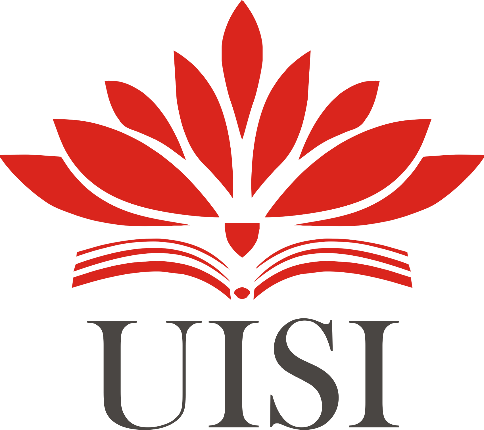 Disusun Oleh:Novan Putra Aji Laksono (2031810033)Putra Listyo Nur Rayhan	(2031810037)DEPARTEMEN TEKNIK KIMIA UNIVERSITAS INTERNASIONAL SEMEN INDONESIAGRESIK 2021LAPORAN KERJA PRAKTIKPT. PERKEBUNAN NUSANTARA XI PABRIK GULA POERWODADIE(Periode 01-31 Juli 2021)Disusun Oleh:1. Novan Putra Aji Laksono (2031810033)Putra Listyo Nur Rayhan	(2031810037)DEPARTEMEN TEKNIK KIMIA UNIVERSITAS INTERNASIONAL SEMEN INDONESIAGRESIK 2021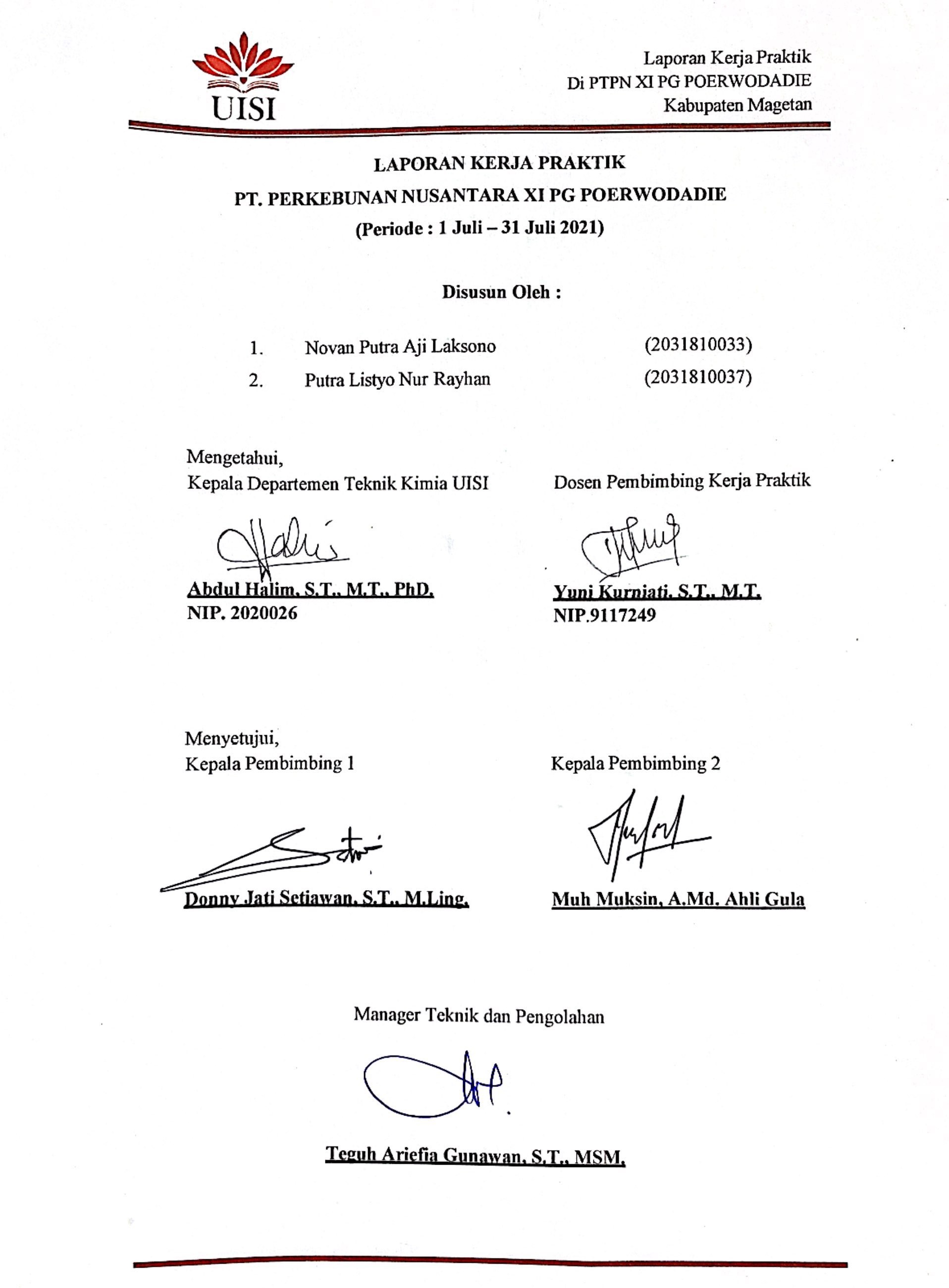 KATA PENGANTARAssalamualaikum wr.wbPuji syukur penulis panjatkan kehadirat Tuhan Yang mahakuasa atas limpahan rahmat dan kasih sayang-Nya. Tidak lupa pula shalawat dan salam senantiasa tercurahkan bagi Rasulullah SAW. yang telah membawa manusia dari zaman kegelapan menuju zaman terang benderang.Kegiatan kerja praktik dari Universitas Internasional Semen Indonesia dilakukan sebagai sarana untuk mengenalkan mahasiswa pada kondisi nyata di lapangan. Proses kerja praktik sekaligus menjadi syarat bagi mahasiswa untuk bisa menyelesaikan mata kuliah bersangkutan. Tujuan pemilihan lokasi di PTPN XI PG POERWODADIE didasarkan pada alasan untuk mengetahui proses pengolahan nira tebu.Selama proses kerja praktik yang berlangsung pada bulan Juli 2021, mahasiswa mendapatkan bimbingan dan arahan dari pihak PTPN XI PG POERWODADIE. Mahasiswa berkesempatan untuk terjun langsung dan menimba ilmu terkait proses pengolahan di PTPN XI PG POERWODADIE.Kelancaran kegiatan kerja praktik di PTPN XI PG POERWODADIE tidak terlepas dari berbagai pihak, yaitu.Kepala Pengolahan di PTPN XI PG POERWODADIEPembimbing kerja praktikTeman-teman di lokasi kerja praktik PTPN XI PG POERWODADIEPenulis menyadari adanya kekurangan dalam proses penulisan laporan ini. Sebagai bentuk perbaikan, penulis terbuka pada saran dan masukan dari pembaca.Magetan, 28 Juli 2021PenulisDAFTAR ISIHasil	53Kegiatan Magang	54BAB V KESIMPULAN	56Kesimpulan	56Kemungkinan Kesulitan dan Cara Mengatasi	57DAFTAR PUSTAKA	59LAMPIRAN	59TUGAS KHUSUS	59BAB I PENDAHULUANLatar BelakangPerkembangan ilmu pengetahuan dan teknologi, serta pasar bebas dunia menuntut masyarakat indonesia untuk mampu menciptakan sumber daya manusia yang professional, berkualitas, dan berpotensi sehingga mampu bersaing dengan tenaga ahli asing, selain itu pengembangan ilmu pengetahuan dan teknologi sangat berpengaruh pada perkembangan sektor industri untuk memajukan perekonomian bangsa dan pembangunan masyarakat yang mandiri. Indonesia merupakan salah satu diantara berbagai negara yang sedang berkembang saat ini. Salah satu wujud perkembangan di Indonesia yakni pada sektor industri. Untuk mencapai hasil yang optimal, dibutuhkan kerjasama yang baik antara perguruan tinggi, industri, lembaga- lembaga pemerintahan, dan non pemerintahan.Untuk mengoptimalkan kemampuan teoritis dan praktis, serta mengasah daya analisis mahasiswa, maka diberikan kesempatan untuk menjalani nuansa industri dengan belajar secara langsung bidang produksi yang berhubungan dengan manusia, material, proses kimia, utilitas, pengolahan limbah, dan metode yang digunakan dalam suatu proses industri. Departemen Teknik Kimia Universitas Internasional Semen Indonesia menjembatani mahasiswa melalui pelaksanaan program magang. Sebagai mahasiswa Departemen Teknik Kimia Universitas Internasional Semen Indonesia yang memang telah dipersiapkan untuk mengetahui seluruh hal mengenai industri kimia mulai dari bahan baku hingga menjadu produk jadi. Mahasiswa Teknik Kimia merupakan bagian dari sumber daya manusia yang secara khusus dipersiapkan untuk menjadi design engineer, project engineer, process engineer, peneliti dan pendidik.Gula merupakan salah satu komoditas pertanian yang telah ditetapkan Indonesia sebagai komoditas khusus (special products) dalam forum perundinganOrganisasi Perdagangan Dunia (WTO), bersama beras,jagung, dan kedelai. Selain sebagai salah satu bahan makanan pokok, gula juga merupakan sumber kalori bagi masyarakat selain beras, jagung, dan umbi-umbian.Pabrik Gula adalah tempat untuk memproduksi gula dalam jumlah besar, dengan bahan baku utama yaitu tebu. Tanaman tebu dapat tumbuh dengan baik di daerah beriklim tropis dan subtropis seperti Kuba, India, Filipina, dan Indonesia. PTPN XI PG POERWODADIE merupakan salah satu industri yang bergerak di bidang pengolahan hasil pertanian, oleh karena itu kami memilih PTPN XI PG POERWODADIE untuk melaksanakan magang. Dengan melaksanakan magang di PTPN XI PG POERWODADIE, kami berharap dapat memperluas wawasan kami dan dapat lebih memantapkan langkah kami untuk terjun di dalam dunia industri sebagai bekal nantinya saat terjun ke masyarakat dan dunia kerja sebagai pedoman dalam menerapkan dan mengaplikasikan ilmu yang diperoleh.Tujuan dan Manfaat Kerja PraktikTujuanUmum :Menambah wawasan dan pengetahuan khususnya dalam hal proses produksi gula di PTPN XI PG POERWODADIE.Membandingakan proses dan teori dari yang didapatkan di perkuliahan dengan aplikasi dalam industri sebenarnya.Memperoleh kemampuan bersosialisasi dan beradaptasi dengan situasi kerja yang sebenarnya.Mendapatkan pengalaman dalam lingkungan kerja dan mendapat peluang untuk berlatih menangani permasalahan dalam industri serta melaksanakan studi perbandingan antara teori yang didapat di dalam kuliah dengan penerapan di industri.Menambah wawasan aplikasi keteknik-kimiaan dalam bidang industri.Khusus :Memahami teori yang diperoleh dari perkuliahan untuk melakukan analisa jalannya proses yang ada di dalam kegiatan pengoperasian sarana produksi.Mengetahui perkembangan teknologi modern pada bidang Industri, terutama yang diterapkan di PTPN XI PG POERWODADIE. Memperoleh pemahaman yang komprehensif dalam dunia kerja melalui learning by doing.Memenuhi persyaratan mata kuliah magang yang mengharuskan magang dilaksanakan dalam waktu satu bulan.ManfaatAdapun manfaat dari pelaksanaan kegiatan magang di PTPN XI PG POERWODADIE adalah sebagai berikut:Bagi Perguruan TinggiTerjalin kerjasama yang menguntungkan antara universitas dengan perusahaan.Memperkenalkan Universitas Internasional Semen Indonesia (UISI) ke dunia industri selain PT Semen Indonesia (Persero) Tbk. dan anak perusahaan.Menambah kompetensi dan kualitas pendidikan agar menghasilkan lulusan yang berkualitas dan dibutuhkan di dunia kerja, khususnya di PTPN XI PG POERWODADIE terhadap Sarjana Teknik khususnya Departemen Teknik Kimia.Bagi PerusahaanAdanya kerjasama antara dunia pendidikan dengan dunia industri sehingga perusahaan tersebut dikenal oleh kalangan akademis.Memberi kontribusi dalam pelaksanaan pengembangan dan peningkatan sumber daya manusia yang berdaya saing.Memperoleh masukan berupa konsep-konsep perbaikan atau pembaharuan dengan mempertimbangkan kebutuhan masyarakat melalui hasil analisa pada penelitian yang dilakukan saat magang.Bagi MahasiswaMendapat kesempatan secara langsung untuk menerapkan dan membandingkan teori yang telah diperoleh di bangku perkuliahan.Belajar bekerja sama dalam tim.Mendapatkan ketrampilan, ilmu pengetahuan, serta wawasan baru guna melengkapi kompetensi diri.Memperoleh pemahaman yang komprehensif dalam dunia kerja melalui learning by doing.Mengembangkan wawasan berpikir, bernalar, menganalisa, dan mengantisipasi suatu permasalahan dengan mengacu pada mencari teoritis dan disiplin.Metodologi Pengumpulan DataUntuk menyusun laporan magang, metodologi yang digunakan untuk memperoleh data dalam pelaksanaan magang melalui empat hal, yaitu :Metode Orientasi adalah metode yang dilakukan dengan cara melakukan pengenalan seperti melihat dan mengamati secara langsung lingkungan pabrik.Metode Observasi adalah metode yang dilakukan dengan cara pengumpulan data dan dalam penyusunannya dilakukan dengan cara bertanya dan mengadakan diskusi secara langsung kepada beberapa narasumber yang berada pada setiap stasiun proses pembuatan gula,selain itu penulis juga bertanya langsung dengan pembimbing magang.Praktik Langsung yaitu kegiatan praktik langsung yang dilakukan dengan ikut terlibat atau membantu dalam kegiatan proses produksi. Kegiatan ini dimaksudkan untuk memperoleh wawasan dan melatih kemampuan mahasiswa dalam menerapkan ilmu yang dipelajari.Metode Dokumentasi yaitu mengumpulkan data dengan cara mencatat dari seluruh dokumen yang berkaitan dengan obyek penelitian.Waktu dan Tempat Pelaksanaan MagangLokasi	: PTPN XI PG POERWODADIE, Magetan.Desa Pelem Kec. Karang Rejo Kab. Magetan, Jawa TimurWaktu	: 01 Juli – 31 Juli 2021Nama Unit Kerja Tempat Pelaksanaan MagangUnit Kerja	: Bagian Pabrikasi (Proses Pengolahan Gula) Tema	: Stasiun Gilingan, Stasiun Pemurnian, Stasiun Penguapan, Stasiun Masakan, dan Stasiun PuteranTempat	: PTPN XI PG POERWODADIEBAB IIPROFIL PTPN XI PG POERWODADIESejarah dan PerkembanganSejarah Berdirinya PTPN XI PG POERWODADIE. PTPN XI PG POERWODADIE berdiri tahun 1832, PTPN XI PG POERWODADIE yang berlokasi di Desa Pelem, Karangrejo, Kabupaten Magetan, Jawa Timur didirikan oleh Pemerintah Hindia Belanda pada tahun 1832. Saat itu pabrik gula berada dalam pengelolaan Nederlandsche Handel-Maatschappij (NHM), perusahaan dagang Belanda pengganti VOC. Pada tahun 1959 diambil alih Pemerintah Republik Indonesia dan pengelolaannya diserahkan kepada Perusahaan Perkebunan Negara (PPN), selanjutnya pada tahun 1967 berubah menjadi PPN Baru yang dipimpin oleh seorang Direktur. Berdasarkan PP No. 14/tahun 1968 pada tahun 1968 statusnya diubah menjadi Perusahaan Perkebunan Negara (PPN) yang membawahi beberapa pabrik gula di satu karesidenan dengan nama "Inspeksi Perusahaan Perkebunan Negara" Sejak tahun 1968 itu pula PG Poerwodadie yang terletak satu karesidenan dengan PG Soedhono, PG Redjosarie, PG Pagottan, dan PG Kanigoro bergabung dalam satu badan hukum yaitu Perusahaan Negara Perkebunan XX (PNP XX) yang dipimpin oleh Direksi dan berkantor pusat di Surabaya. Status PNP berubah menjadi Perseroan Terbatas (Persero) pada tahun 1985 dan PNP XX berubah menjadi PT Perkebunan Nusantara XX (Persero). Pada tanggal 11 Maret 1996 PTP XX (Persero) bersama PTP lainnya dibubarkan. Berdasarkan PP No. 16/1996 tanggal 14 Februari 1996 dibentuk PTP Nusantara XI (Persero) yang merupakan gabungan eks PTP XX (Persero) dengan PTP XXIV-XXV (Persero). PTP Nusantara XI (Persero) dipimpin oleh Direksi yang berkedudukan di Jalan Merak No. 1 Surabaya. Pada tanggal 02 Oktober 2014, Menteri BUMN Dahlan Iskan melakukan pengumuman peresmian terkait Holding BUMN Perkebunan yangdari Holding BUMN Perkebunan. Pada tahun 2011, PG Purwodadi merencanakan menggiling tebu sebanyak 297.229,8 ton (tebu sendiri 84.479,8 ton dan tebu rakyat 212.750,0 ton) yang diperoleh dari areal seluas 3.969,2 ha (TS 1.064,2 ha dan TR 2.905,0 ha). Areal tidak hanya mencakup sejumlah kecamatan di Kabupaten Magetan, namun juga di Kabupaten Bojonegoro. Gula dihasilkan diproyeksikan mencapai 20.783,7 ton (milik PG 11.361,3 ton dan milik petani 9.422,4 ton) dan tetes 13.375,4 ton. Kapasitas PG 2.300,0 tth (tidak termasuk jam berhenti) atau 2.057,2 tth sudah termasuk jam berhenti. Sadar pentingnya tebu rakyat dalam memenuhi kebutuhan bahan baku, PG Poerwodadie berupaya memberikan yang terbaik untuk petani. Sejumlah kebun peragaan diselenggarakan dengan maksud dapat menjadi wahana pembelajaran, baik bagi petugas PG maupun petani, tentang praktik budidaya terbaik (best agricultural practices). Adanya kebun peragaan juga memungkinkan para petani berinteraksi dengan PG terkait upaya peningkatan produktivitas secara berkelanjutan. Arah yang ingin dicapai produktivutas rata-rata 8 ton hablur per hektar antara lain direalisasikan melalui penataan masa tanam, penataan varietas (menuju komposisi ideal antara masak awal, tengah, dan akhir 30-40-30 % pada TG 2010/11), kecukupan agroinputs, dan perbaikan manajemen tebang-angkut. Adanya Litbang Wilayah Barat yang berpusat di PG Poerwodadie, memungkinkan adopsi dan diseminasi teknologi berjalan lebih cepat. Sedangkan untuk mengatasi kemungkinan pencemaran akibat aktivitas pabrik yang potensial mengganggu masyarakat, PG Poerwodadie terus berupaya memperbaiki instalasi pengolahan limbah secara terpadu, baik untuk limbah padat, cair maupun udara. Harapan selanjutnya adalah industri ramah lingkungan (environmental friendly).Visi dan MisiVisiMenjadi Perusahaan Agro Industri Yang Unggul di Indonesia.MisiMengelola dan mengembangkan agro industri berbasis tebu serta diversifikasi usaha untuk memberi nilai tambah melalui pemanfaatan sumber daya yang berwawasan lingkungan.Lokasi dan Kondisi Umum PabrikPTPN XI PG POERWODADIE yang berlokasi di Desa Pelem, Karangrejo, Kabupaten Magetan, Jawa Timur. Berikut data umum terkait lokasi dan kondisi umum PTPN XI PG POERWODADIE :a.	LokasiDesa	: PelemKecamatan	: KarangrejoKabupaten	: MagetanProvinsi	: Jawa TimurKode pos	63395Struktur Organisasi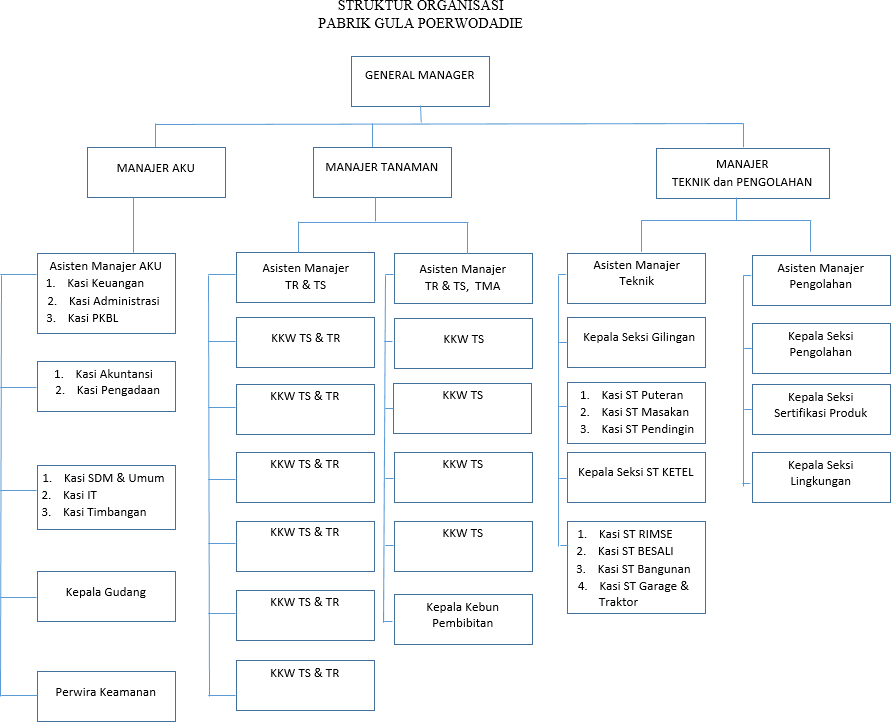 Gambar 2.1 Struktur Organisasi PTPN XI PG POERWODADIEStruktur organisasi merupakan bagian terpenting dalam perusahaan atau instansi karena untuk melakukan kegiatan perusahaan harus diatur sedemikian rupa yaitu dengan jalan memisahkan fungsi-fungsi antara pemimpin dan pelaksana sehingga disusunlah struktur organisasi sedemikian rupa dan dapat menghasilkan kerja sama yang baik sehingga mencapai suatu tujuan.PTPN XI PG POERWODADIE dipimpin oleh seorang pemimpin pabrik untuk memimpin jalannya perusahaan. Dimana pemimpin membawahi empat bagian, kepala bagian membawahi seksi dan sub seksi. Adapun tugas pokok, wewenang dan tanggung jawab dari masing-masing bagian adalah sebagai berikut:Pimpinan PabrikMelaksanakan kebijaksanaan, prosedur dan cara kerja yang telah disetujui oleh direksi.Membuat dan melaksanakan rencana yang terperinci sesuai dengan rencana jangka panjang dari perusahaan yang bekerja sama dengan kepala bagian.Memelihara dan mempertahankan mutu dari tiap-tiap pelaksanaan tugas, efektivitas kerja pabrik dan penggunaan secara produktif.Meninjau secara teratur pelaksanaan pekerjaan dari tiap-tiap bagian dan member standar yang telah ditentukan.Bagian AKUMelaksanakan kebijakan dari sistem akuntansi dan prosedur yang telah disepakati.Mengusahakan catatan akuntansi yang cermat dan membuat laporan keuangan yang teliti dan tepat pada waktunya.Mengusahakan analisa biaya dan laporan dari varian pada waktunya.Bagian TeknikMembuat rencana dan jadwal reparasi serta pemeliharaan semua mesin dan perlengkapan pabrik.Menjalankan rencana pemeliharaan dan reparasi yang telah disetujuidengan mutu pekerjaan dan pemeliharaan yang tinggi.Mengusahakan bekerjanya ketel, pembangkit tenaga listrik, instalasi air untuk menjamin penyediaan uap, listrik, dan air dengan baikMengusahakan pekerja bengkel besi, kayu dan pekerjaan sipil bekerja dengan baik.Mengkoordinir penyusunan RAB di bagian teknik.Bagian PengolahanMembuat rencana kegiatan produksi.Menjalankan rencana kegiatan produksi yang telah disetujui.Mengusahakan penetapan kegiatan giling dan menjamin hasil perahan tebu yang optimal.Mengusahakan kerjanya peralatan pengolahan untuk mendapatkan hasil gula yang maksimum serta pembungkusan gula yang efisien dan ekonomis.Bagian TanamanMembuat rencana kegiatan operasi tanaman.Mengusahakan penanaman tebu dengan teknik yang menjamin hasil produksi yang maksimum dengan biaya yang ekonomis.Merumuskan rencana dan strategi peningkatan kualitas dan kuantitas tebu rakyat untuk kepentingan petani tebu dan perusahaan.Mengusahakan penebangan dan pengangkutan tebu dengan biaya yang ekonomis untuk menjaga kelancaran dan kontinuitas proses perusahaan.Struktur organisasi yang dikepalai oleh seorang manajer yang memiliki tugas, tanggungjawab seperti yang telah dijelaskan di atas. Seorang manajer teknik membawahi :Bagian Pendidikan/LitbangBertugas mempersiapkan dan mengelola SDM serta mengadakan kegiatan- kegiatan perbaikan dan kebutuhan karyawan teknik.Bidang LogistikBertugas mengurus masalah persediaan spare part dan material di lingkungan bagian teknik dan distribusi masuk keluarnya produk utama, produk samping dan bahan baku.PersonaliaBertugas menyediakan tenaga kerja dalam kualitas dan kuantitas yang dibutuhkan oleh masing-masing bagian dalam perusahaan atau memberikan layanan kepada bagian- bagian lain agar lebih muda melaksanakan tugasnya.Bidang Penanganan Limbah, Inhouse KEPMengurus pengolahan limbah lingkungan gas, cair, maupun padat. Selain itu, manajer teknik membawahi seksi-seksi yang berhubungan, yaitu :Kasi, Masakan, Puteran, dan Pembungkusan, membawahi :MasakanPuteran dan PembungkusanKasi, Pemurnian, dan Penguapan, membawahi :PemurnianPenguapanLaboratorium dan TimbanganProdukProduk yang dihasilkan oleh PTPN XI PG POERWODADIE ada 2 jenis yaitu produk utama dan produk samping.Produk UtamaProduk utama yang dihasilkan oleh PTPN XI PG POERWODADIE adalah gula Kristal putih (Superior High Sugar) dan Tetes tebuProduk Samping terdapat 2 macam produk samping yang dihasilkan di PTPN XI PG POERWODADIE ini yaitu :BlotongBlotong yang dihasilkan oleh pabrik tebu dapat digunakan lagi sebagai pupuk setelah dikomposkan dan dapat difungsikan untuk bahan bakarsetelah dikeringkan terlebih dahulu.Ampas TebuAmpas tebu yang dihasilkan digunakan kembali sebagai bahan bakar pada stasiun ketel di PTPN XI PG POERWODADIE.BAB III TINJAUAN PUSTAKAPengertian GulaGula sebagai suksrosa diperoleh dari nira tebu, bit gula, atau aren. Gula adalah suatu karbohidrat sederhana yang menjadi sumber energi dan komoditi perdagangan utama. Gula paling banyak diperdagangkan dalam bentuk kristal sukrosa padat. Gula sederhana, seperti glukosa yang diproduksi dari sukrosa dengan enzim atau hidrolisis asam (Wahyudi,2013).Sukrosa kurang melimpah di daerah yang tumbuh secara aktif, terutama portmanit lunak dari ujung batang dan gulungan daun. Sukrosa terjadi di semua bagian tanaman tebu, paling banyak terdapat pada tangkai tebu, dimana sukrosa dimasukkan di vakuola berair sel penyimpanan parenkim (Chen and Chou, 1993).Rumus bangun dari sukrosa terdiri atas satu molekul glukosa (C6H12O6) yang berikatan dengan satu molekul fruktosa (C6H12O6). Sukrosa atau gula secara kimia termasuk dalam golongan karbohidrat, yang memiliki rumus molekul C12H22O11. Kedua jenis gula sederhana ini juga terdapat dalam bentuk molekul bebas di dalam batang tanaman tebu, tetapi tidak didalam umbi bibit gula. Rumus sukrosa tidak memperlihatkan adanya gugus formil atau karbonil bebas. Karena itu, sukrosa tidak memperlihatkan sifat mereduksi, misalnya dengan larutan Fehling campuran glukosa dna fruktosa disebut gula invert (Fessenden, 1986).Sukrosa memiliki sifat-sifat antara lain :Sifat fisik	: Tidak berwarna, larut dalam air, tidak larut dalam eter dan kloroform, densitas kristal 1,588 kg/m3.Sifat kimia	: Dalam suasana asam dan suhu tinggi akan mengalami inverse menjadi glukosa dan fruktosa.Proses hidrolisis sukrosa disebut juga proses inversi, karena menghasilkan gula invert yang merupakan campuran glukosa dan fruktosa dalam jumlah yang sama. Proses ini akan bertambah cepat dengan adanya asam yang bekerja sebagai kristalisator. Perpecahan gula disebabkan oleh adanya mikroorganisme yang engeluarkan enzim yang akan bekerja sebagai kristalisator. Hal ini dipengaruhi juga oleh sifat optis aktif dari sakarosa dimana sebelum terhidrolisa sakarosa memutar bidang polarisasi kekanan. Sedangkan D-fruktosa dalam larutan memutar ke kiri dan berputarnya lebih kuat dibandingkan D-glukosa sehingga hasil hidrolisa akan berputar ke kiri. Sehingga reaksi inversi dipengaruhi oleh :Semakin tinggi suhu, maka semakin besar daya inversinya.Daya inversi semakin besar dalam suasana asamReaksi semakin cepat dengan adanya enzim yang dikeluarkan oleh bakteri.(Susanto, 1995)Sukrosa pada temperatur tinggi akan mengalami inversi yaitu terurainya sukrosa menjadi glukosa dan fruktosa yang disebut sebagai gula invert. Hal ini disebabkan oleh adanya mikroorgansime mengeluarkan enzim sebagai kristalisator, inversi sukrosa dapat terjadi pada suasana asam sehingga sukrosa tidak membentuk kristal karena kelarutan glukosa dan fruktosa sangat besar (Winarno, 1997).C12H22O11	+	H2O		C6H12O6	+	C6H12O6Sukrosa	D-glukosa	D-fruktosaStandart kualitas gula pasir antara lain ditentukan oleh nilai polaritas, kadar abu, kadar air dan kadar gula reduksi. Semakin tinggi polaritasnya, semakin tinggi kadar suksrosanya dan semakin baik kualitas gula, sebab akan tahan dalam penyimpanan yang ditentukan juga oleh kadar airnya. Makin tinggi kadar abu, maka makin rendah kualitas gulanya, sebab kadar abu menunjukkan adanya suatu bahanorganik yang akan berpengaruh pada warna dan sifat higroskopis gula. Kadar gula reduksi akan mempengaruhi nilai polarisasi. Apabila kadar gula reduksi tinggi maka nilai polarisasi tidak akan menunjukkan kualitas gula rendah sehingga lebih mudah rusak (Moerdokusumo, 1993).Adapun tabel syarat mutu gula kristal putih berdasarkan SNI BSN 3140.3:2010 adalah sebagai berikut :Tabel 3.1 Syarat mutu gula kristal putihSumber : SNI BSN 3140.3:2010Bahan BakuTebuTebu (Saccharum officinarum) merupakan tanaman perkebunan semusim. Tebu tumbuh di dataran rendah daerah tropika dan dapat tumbuh juga di sebagian daerah subtropika. Manfaat utama tebu adalah sebagai bahan baku pembuatan gula pasir. Ampas tebu atau lazimnya disebut bagasse adalah hasil samping dari proses ekstraksi cairan tebu yang berasal dari batang tanaman tebu (Zultiniar dkk., 2011).Tanaman tebu (Saccharum officinarum L) termasuk keluarga Graminae atau rumput-rumputan dan berkembang biak di daerah beriklim udara sedang sampai panas. (Saccharum officinarum L) merupakan spesies paling penting dalam genus Saccharum sebab kandungan sukrosanya paling tinggi dan kandungan seratnya paling rendah (Wijayanti,2008).Berikut merupakan deskripsi (Saccharum offinacanarum L) atau tanamantebu :BatangTanaman tebu mempunyai batang yang tinggi, kurus, tidak bercabang dan tumbuh tegak. Tinggi batangnya dapat mencapai 3-5 m. Kulit batang keras berwarna hijau, kuning, ungu, merah tua atau kombinasinya. Pada batang terdapat lapisan lilin yang berwarna putih ke abu-abuan dan umumnya terdapat pada tanaman tebu yang masih muda (Sinaga, 2011).DaunDaun tebu merupakan daun tidak lengkap, karena hanya terdiri dari pelepah dan helaian daun, tanpa tangkai daun. Daun berpangkal pada buku batang dengan kedudukan yang berseling. Pelepah memeluk batang, makin ke atas makin sempit. Pada pelepah terdapat bulu-bulu dan telinga daun (Sinaga, 2011).AkarTebu mempunyai akar serabut yang panjangnya dapat mencapai satu meter. Sewaktu tanaman masih muda atau berupa bibit, ada 2 macam akar yaitu akar setek dan akar tunas. Akar setek/bibit berasal dari setek batangnya, tidak berumur panjang, dan hanya berfungsi sewaktu tanaman masih muda. Akar tunas berasal dari tunas, berumur panjang, dan tetap ada selama tanaman masih tumbuh (Sinaga, 2011).BungaBunga tebu merupakan bunga majemuk yang tersusun atas mulai dengan pertumbuhan terbatas. Panjang bunga majemuk 70-90 cm. Setiap bunga mempunyai tiga daun kelopak, satu daun mahkota, tiga benang sari dan dua kepala putik (Sinaga, 2011).Tebu atau (Sugar Cane) dalam bahasa inggris adalah tanaman yang memiliki klasifikasi sebagai berikut :Kingdom	: Plantae (tumbuhan)Sub Kingdom	: Tracheobionta (tumbuhan berpembuluh) Super Divisi	: Spermatophyta (menghasilkan biji) Divisi	: Magnoliophyta (tumbuhan berbunga) Kelas	: Liliopsida (berkeping satu /monokotil) Sub Kelas	: CommelinidaeOrdo	: PoalesFamili	: Graminae atau Poaceae (suku rumput-rumputan) Genus	: SaccharumSpesies	: Saccharum officinarum Linn(Tarigan dan Sinulingga 2006)Tebu cocok pada daerah yang mempunyai ketinggian tanah sampai 1300 meter di atas permukaan laut. Tebu termasuk tumbuhan berbiji tunggal. Tinggi tanaman tebu berkisar 2-4 meter. Batang pohon tebu terdiri dari banyak ruas yang setiap ruasnya dibatasi oleh buku-buku sebagai tempat duduknya daun. Panjang daun dapat mencapai panjang 1-2 meter dan lebar 4-8 centimeter dengan permukaan kasar dan berbulu. Bunga tebu berupa bunga majemuk yang berbentuk di puncak sebuah poros gelagah (Maskur, 2007).Tebu yang sudah dipotong akan terdapat serat – serat dan cairan yang terasa manis. Perbandingan persentase dari sabut yang terdiri dari serat dan kulit tebu sekitar 12,5 % dari bobot tebu. Cairannya disebut nira dengan persentase sekitar 87,5% (Maskur, 2007).Pada nira terdapat kandungan amylum 0,5-1,5 %, sakarosa atau gula tebu 11,19 % dan fruktosa (gula invert) 0,5-1,5 %. Sakarosa mempunyai kandungan yang maksimal pada waktu tanam mengalami kemasakan optimal yaitu menjelang berbunga. Apabila ditambahkan air, sakarosa akan terurai menjadi glukosa dan fruktosa (Sukardjo, 1994). Kandungan sukrosa maksimal pada waktu tanaman mengalami kemasakan optimal yakni menjelang berbunga. Apabila ditambah air, sukrosa, akan terurai menjadi glukosa dan fruktosa. Kandungan glukosa makin tinggi saat tanaman semakin tua (Sukardjo, 1994).Tabel 3.2 Komposisi TebuSumber: Moerdokusumo (1993).Sukrosa (11-14%)Sukrosa terdapat pada semua tanaman tebu. Kandungan sukrosa terbanyak terdapat pada bagian batang. Sukrosa merupakan Kristal yang tidak berwarna jernih, bebas dari air dan larut dalam air, mudah terhidrolisa dalam suasana asam, bila semakin tinggi suatu suhu maka tingkat hidrolisa tersebut akan semakin cepat (Goutara dan Wijandi S, 1981).Gula Reduksi (0,5-2%)Gula reduksi merupakan monosakarida (glukosa dan fruktosa dalam perbandingan yang berlebihan satu sama lain), stabil dalam suasana asam tetapi akan terurai dalam suasana basa. Reaksi makin cepat bila suhu makin tinggi, monosakarida yang terurai akan menghasilkan asam-asam organik yang menyebabkan pH menjadi turun (Goutara dan Wijandi S, 1981).Senyawa Organik (0,15-2%)Senyawa organik dalam tanaman tebu sebagian besar dalam bentuk asam laktat, asam suksinat, serta asam glukonat. Sebagian asam ini terikat sebagai garam dan sebagian terikat sebagai sama bebas. Asam organik ini pada penetralan akan terbentuk sehingga akan mempersulit kristalisasi. Jika tebu busuk, asam akan teroksidasi menjadi asam laktat. Asam laktat dalam jumlah banyak akan mempercepat proses inverse (Goutara dan Wijandi S, 1981).Zat Organik (0,5-2,5%)Senyawa anorganik yang terdapat didalam tebu antara lain Fe2O3, Al2O3, MgO, CaO, K2O, SO3, dan H2SO4. Terdiri dari anion dan kation, kation- kation dapat berupa K, Na, Mg, Ca, Al, Fe. Anionnya berupa PO42-, SO42-, Cl-. Senyawa-senyawa tersebut berasal dari tanah dan dari pupuk yang dipisahkan pada proses pemurnian. Unsur K dan Natrium bersifat alkali dan tidak dapat dihilangkan dari nira. Fe dapat membentuk zat warna sehingga ferri terlebih dahulu diubah menjadi ferro dengan memberi gas SO2 sehingga nira menjadi jernih (Goutara dan Wijandi S, 1981).Sabut atau Ampas (10-15%)Sabut atau ampas merupakan bahan-bahan yang dapat larut dalam nira disebut juga baggase, dapat dipakai sebagai bahan bakar dan bahan pembuat kertas. Ciri umumnya adalah keras karena adanya lignin dan pektin. Baggase merupakan semua bagian tebu tanpa nira. Jika dikeringkan atau dipanaskan maka 50% dari baggase adalah selulosa (Goutara dan Wijandi S, 1981).Zat Warna (7,5-15%)Zat warna dapat berasal dari batang maupun yang terbentuk selama proses, yang berasal dari batang adalah klorofil, anthosianin dan lain-lain. Zat warna yang berasal dari proses dapat terjadi karena terbentuknya karamel, yaitu pada reaksi antara Fe dan Phenol, serta pada proses peruraian dari monosakarida sehingga terbentuk zat warna (Goutara dan Wijandi S, 1981).Air (60-80%)Air merupakan komponen paling besar didalam tebu sehingga untuk mendapatkan gula, komponen air harus dihilangkan sebanyak-banyaknya pada proses penguapan dan kristalisasi. Terdapat kandungan zat-zat lain didalam batang tebu dapat dilihat pada tabel 3.3Tabel 3.3. Zat-Zat Lain yang Terdapat dalam TebuPada dasarnya badan tebu tersusun atas bahan padat dan bahan cair. Mulai dari pangkal sampai ujung batangnya mengandung nira dengan kadar mencapai 29%. Nira inilah yang akan diambil untuk dijadikan kristal-kristal gula. Secara rinci mengenai kandungan nira didalam batang tebu dapat dilihat pada tabel 3.4. disajikan (Chen dan Choui, 1993).Tabel 3.4 Kandungan Nira Batang Tebu(Chen & Choui, 1993).Bahan TambahanSelain bahan baku yaitu tebu, terdapat bahan-bahan tambahan lain yang digunakan dalam proses produksi gula. Bahan-bahan tambahan tersebut adalah :Air ImbibisiAir Imbibisi merupakan air yang ditambahkan saat tahap penggilingan. Air imbibisi ditambahkan agar memaksimalkan proses pemerahan nira mentah dari batang tebu. Air imbibisi yang ditambahkan mencapai 20- 30% dari total tebu yang masuk penggilingan (Cicilia,2014).Susu KapurKapur tohor yang dibuat menjadi susu kapur cair berfungsi untuk menaikkan pH nira menjadi 6,0,-6,7 agar tidak terjadi inversi. Di pemurnian ditambahkan di defekator I sampai pH 7,0-7,2 dan di defekator III pH 8,5-8,7 bereaksi dengan H3PO4 membentuk endapan.Gas Blerang (SO2)Belerang adalah bahan pembantu yang digunakan pada tahap pemurnian di tangki sulfitasi. Belerang digunakan di sulfur NM agar pH netral 7,2-7,3 dan menangkap kelebihan dari Ca(OH)2. Dan sulfur NK sebagai bleaching pada pH 5,4-5,6.FlokulanFlokulan adalah bahan yang juga ditambahkan pada stasiun pemurnian. Tujuan dari pemberian flokulan ini adalah sebagai katalisator yang akan mempercepat proses koagulasi kotoran sehingga proses pengendapan dapat berlangsung lebih cepat dan nira murni yang dihasilkan lebih banyak. Flokulan berfungsi untuk mengikat kotoran sehingga mempercepat proses pengendapan. Pemasukan flokulan ke dalam air yang akan dikoagulasikan dapat dilakukan dengan 2 cara, yaitu:Liquid feeder,yaitu banyaknya larutan dapat diatur sebanding dengan tingkataliran air. Untuk tipe–tipe ini koagulan dikeluarkan sudah dalam bentuk larutan, dengan terlebih dahulu dilarutkan didalam tangki- tangki pelarut.Dry feeder,yaitu diperlukan bahan-bahan dalam bentuk serbuk. Keuntungan dari dry feeder adalah sifat korosif dari bahan ini tidak seperti dalam bentuk larutan.(Lestari, 2006).Asam FosfatPenambahan asam fosfat dimaksudkan untuk membentuk endapan kalsium fosfat yang bersifat untuk menggumpalkan kotoran, sehingga nira dan kotoran mudah dipisahkan. Nira yang sudah dipisahkan dari kotoran menjadi lebih jemih (Cicilia, 2014).Proses Produksi GulaProses produksi gula di PTPN XI PG POERWODADIE terbagi dalam beberapa proses dan beberapa stasiun yaitu sebagai berikut :Stasiun PenggilinganStasiun PemurnianStasiun PenguapanStasiun MasakanStasiun Putaran1.    Stasiun PenggilinganPada stasiun gilingan, bahan baku tebu dari truk dibawa ke meja tebu untuk kemudian mendapatkan masuk ke cane cutter mengalami proses pengupasan dan pencacahan menjadi fraksi yang lebih kecil. Selanjutnya setelah tebu berukuran kecil dilakukan proses pemerahan tebu dengan menggunakan Unigrator dan dilanjutkan proses penggilingan dengan menggunakan roller mill untuk mengambil nira mentah dari batang tebu dan memisahkan dari ampas. Dalam proses penggilingan diberikan dengan air imbibisi agar mengurangi kehilangan gula dalam ampas akibat dari kurang optimal unit gilingan (Soejardi,1985).Kandungan gula yang masih ada dalam ampas akan larut, sehingga ampas akhir diharapkan mengandung kadar gula serendah mungkin. Produk yang di hasilkan dari stasiun penggilingan ada 2 macam yaitu nira mentah yang akan di proses menjadi gula pada proses selanjutnya dan ampas tebu yang akan digunakan sebagai bahan bakar di stasiun ketel. Stasiun ini dibagi menjadi 2 bagian, yaitu alat preparasi dan alat pemerah nira.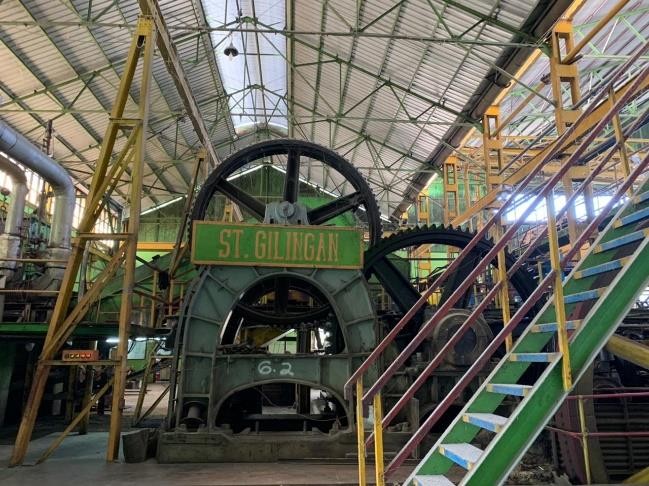 Gambar 3.1 Gambar St Gilingan PTPN XI PG POERWODADIEPada PTPN XI PG POERWODADIE proses penggilingan tersusun dari beberapa tahapan, yang masing-masing terdiri atas beberapa rol yaitu : rol atas, rol muka, rol belakang dan pengisi sebagai rol pembantu.Gilingan ITebu yang telah dicacah oleh cane cutter dan ditumbuk di HDS merupakan umpan (feed) gilingan I dengan alat angkut main carrier dan dengan bantuan Feeding Roll masuk ke bukaan kerja depan kemudian feed diperah oleh Roll atas dan Roll belakang. Sedangkan nira yang dihasilkan disebut nira perahan pertama (NPP) dialirkan ke talang bak penampung nira. Ampasnya digunakan sebagai feed pada gilingan II.Gilingan IIAmpas dari gilingan I ditarik oleh pencakar ampas yang digunakan sebagai feed gilingan II lalu diperah sehingga dihasilkan nira yang selanjutnya dan dialirkan ke bak penampungan nira perahan pertama.Hasil nira dari perahan gilingan pertama dan kedua akan digabung menjadi satu yang akan dialirkan ke bak penampungan oleh talang nira.Gilingan IIIAmpas dari gilingan II mendapatkan maserasi nira yang diangkut dengan intermediate carrier menuju gilingan III, kemudian diperah sehingga diperoleh nira sebagai maserasi nira untuk gilingan II. Sedangkan ampas yang dihasilkan dikirim sebagai umpan gilingan IV.Gilingan IVAmpas dari gillngan III dicampur dengan maserasi nira lalu diperah yang kemudian menghasilkan nira, nira yang dihasilkan digunakan sebagai maserasi pada gilingan III. Ampas yang dihasilkan dialirkan ke gilingan V.Gilingan VAmpas dari gilingan IV dibawa menuju ke gilingan V dengan ditambah air imbibisi nira digunakan untuk imbibisi gilingan IV. Sedangkan ampas yang dihasilkan merupakan ampas akhir yang digunakan sebagai bahan bakar ketel dan sisanya disimpan di gudang penyimpanan bagasse guna keperluan bahan bakar ketel saat buka giling tahun berikutnya.Nira yang diproses lanjut adalah nira yang berasal dari gilingan I dan II. Nira tersebut ditampung dalam bak penampung dan dipompa dalam DSM Screen untuk disaring dari bagasse halus atau bagasse vit. Air imbibisi berfungsi untuk melarutkan kandungan gula yang ikut terbawa ampas semaksimal mungkin. Jumlah imbibisi yang diberikan 30 % dari tebu yang tergiling. Air imbibisi ditambahkan pada gilingan keempat dan kelima guna mendapatkan nira sebanyak mungkin dan meminimalkan kandungan ampas yang masih mengandung zat gula, dikhawatirkan ampas yang masih mengandung kadar gula ketika digunakan menjadi bahan bakar ketel nantinya dapat menyebabkan kerak dan hasil pembakaran yang kurang optimal. Imbibisi air ditambahkan pada ampas yang masuk gilingan IV dan V.Sistem imbibisi ada dua macam, yaitu :Imbibisi tunggal pembersih air yang hanya diberikan pada ampas gilingan V.Imbibisi majemuk terdiri dari 2 atau double compound, triple compound atau quadrable compound imbibisi diberikan pada ampas (berupa air dan nira dari perahan berikutnya).Air imbibisi ada dua macam, yaitu :Air imbibisi dinginImbibisi air panas berasal dari kondensor yang diberikan olehevaporator bagian akhir pada temperatur 50 – 100oCStasiun PemurnianNira mentah yang berasal dari stasiun gilingan yang sudah tersaring dalam DSM Screen selanjutnya turun menuju ke peti tank nira mentah, lalu nira mentah dialirkan menuju stasiun pemurnian. Proses pemurnian memegang peranan yang cukup penting karena hasil dari pemurnian akan mempengaruhi kualitas gula yang dihasilkan. Stasiun pemurnian memiliki fungsi memisahkan nira dan kotoran yang terdapat dalam nira dengan menggunakan cara kimia dan fisika. Dalam proses ini diupayakan kerusakan yang terjadi pada sukrosa (gula) seminimal mungkin, karena jika kerusakan yang terjadi terlalu besar maka kandungan sukrosa dalam nira akan turun. Dalam proses pemurnian terdapat 3 macam cara yaitu defekasi, karbonatasi, dan sulftasi. Pemberian H3PO4 dilakukan apabila kandungan phospat dalam nira kurang dari 300 ppm. Setelah itu, nira dipanaskan dalam juice heater I (pemanas pendahuluan) sampai suhu 75- 800C. Pemanasan ini bertujuan untuk menyempurnakan reaksi antara phospat dan nira mentah hasil penggilingan.Kemudian dipompa ke defekator I dengan diberi susu kapur sampai pH 7,0- 7,2, lalu masuk ke defekator II dengan diberi susu kapur sampai pH 8,5-9,0 dan kemudian masuk ke sulfur NM untuk diberi SO2 sampai pH 7,0-7,2 kemudian dipanaskan ke juice heater II sampai suhu 103- 1050C, lalu masuk ke flash tank dari flash tank nira masuk ke single tray clarifier untuk ditambahkan flokulan agar mempercepat proses pengendapan gumpalan kotoran yang terbentuk. Kotoran yangmengendap menghasilkan nira kotor yang dikeluarkan dari bejana pengendap dan dicampur dengan ampas halus didalam mudmixer yang kemudian ditapis oleh rotary vacum filter dengan suhu 700C. Filtrat yang diperoleh dimasukkan ke bak nira mentah untuk di proses kembali sedangkan endapannya dibuang. Nira jernih yang keluar dari bejana pengendap dipanaskan lagi di juice heater III sampai suhu 105-1100C, kemudian masuk ke evaporator untuk diuapkan airnya.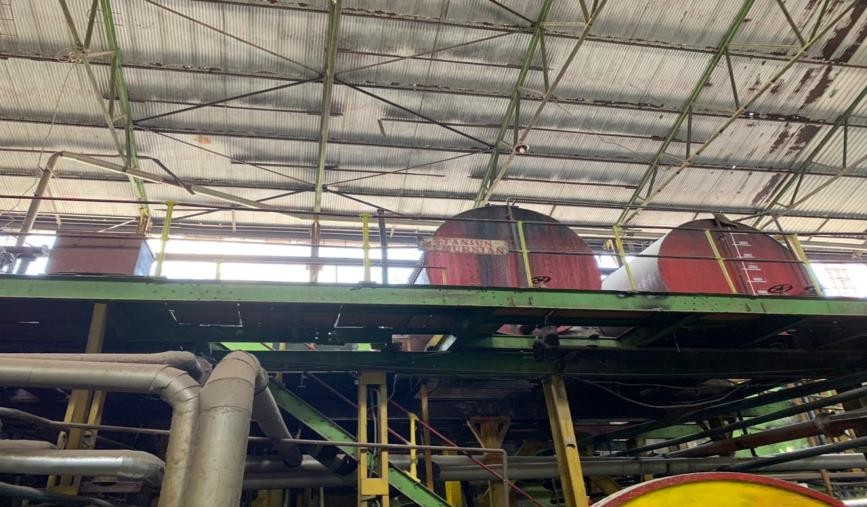 Gambar 3.2 Gambar St Pemurnian PTPN XI PG POERWODADIE Adapun proses yang terjadi pada stasiun pemurnian ini adalah sebagai berikut:Proses kimiaDengan cara memberikan zat kimia pada nira (asam fosfat dan susu kapur) yang dapat mengikat komponen menjadi endapan halus.Proses fisikaDengan cara, pengendapan dan penyaringan kotoran–kotoran yang kasar.Proses kimia fisikaPerpaduan antara proses kimia dan fisika untuk mempercepat terjadinya pengumpulan endapan kotoran.Penimbangan Nira MentahTujuan utama dari penimbangan nira mentah adalah untuk mengetahui bobot nira yang akan diolah dan data hasil penimbangan tersebut digunakan sebagai dasar pengawasan pabrikasi. Syarat-syarat nira mentah yang masuk ke dalam stasiunpemurnian, yaitu :pH nira mentah	: 5,5 –6,5Kadar phospat	: 300 ppmKadar susu kapur	: 1000 ppmHarga kemurnian nira mentah : 72 %Untuk mengetahui jumlah nira yang diolah diukur dengan menggunakan alat pengukur berat nira mentah (timbangan) dimana angka yang terbaca pada alat merupakan jumlah nira yang masuk pada bak penampungan nira tertimbang.Pemanas PendahuluanNira dari timbangan dipompa ke pemanas pendahuluan I (juice heater).Pada pemanas I suhu nira dinaikkan sampai 75 –80 ºC. Pemanasan akan mempercepat reaksi, tetapi pemanasan juga dapat menyebabkan kerusakan sukrosa, oleh sebab itu dipilih suhu optimal 75 –80 ºC dengan tujuan :Agar reaksi antara nira dengan susu kapur yang ditambahkan di defekator berjalan dengan baikMenggumpalkan koloid organikMematikan jasad renik.Pada PTPN XI PG POERWODADIE rutin dilakukan pembersihan (skrap). untuk menjaga agar tidak terbentuk kerak yang akan mengganggu transfer panas.Pemanas Pendahuluan  IPada pemanas pendahuluan I suhu nira dinaikkan sampai 80 oC agar reaksi nira dengan susu kapur yang ditambahkan di defekator berjalan dengan baik, menggumpalkan koloid organik.Pemanas Pendahuluan IIPada pemanas II nira dipanaskan pada suhu 105 oC. Pemanas II akan menyempurnakan reaksi , mengeluarkan gas yang tidak dibutuhkan dan menurunkan viskositas nira.Pemanas Pendahuluan IIIPada pemanas III nira dipanaskan pada suhu 110 oC . Pemanas menaikkan suhu.Proses DefekasiProses defekasi merupakan proses pencampuran antara susu kapur dengan nira, sehingga terjadi reaksi penetralan. Reaksi penetralan bertujuan agar sifat asam pada nira dapat dihilangkan dan agar terbentuk ikatan-ikatan ion sehingga koloid- koloid dalam nira dapat menggumpal dan mudah dipisahkan dengan cara pengendapan. Reaksi yang terjadi pada proses ini :Ca(OH)2 + P2O5	Ca3(PO4) + H2OP2O5 yang terdapat dalam tebu akan bereaksi dengan air yang ada dalam nira mentah membentuk asam pospat yang selanjutnya dengan susu kapur akan membentuk endapan Ca3(PO4)2. Pada proses defekasi kelebihan kapur pada suhu tinggi dengan pH besar dari 8,5 harus dihindari karena dapat mengakibatkan rusaknya gula reduksi dan menghasilkan asam-asam yang membentuk garam- garam baru. Untuk mendapatkan hasil yang memuaskan dalam proses ini penggilingan tebu, pengumpuan nira dan pengapuran harus dikerjakan dengan keadaan bersih sehingga bakteri mikroorganisme diperkecil seminimal mungkin. Menurut Goutara dan Wijandi (1981) Ada 3 macam proses defekasi, yaitu :Defekasi dinginPenambahan susu kapur dilakukan saat keadaan dingin. Setelah nira mentah dalam keadaan netral, lalu dipanaskan dan dilanjutkan dengan proses pengendapan. Tujuannya adalah membunuh mikroorganisme dan mempercepat reaksi H3PO4.Defekasi PanasPenambahan susu kapur dilakukan setelah pemanasan sampai suhu 70OC untuk membunuh mikroba dan mengendapkan koloid karena koloid akan menggumpal bila dipanaskan.Defekasi GaramNira mentah yang akan dimurnikan dibagi menjadi dua bagian. Bagian pertama ditambahkan susu kapur sampai pH 9,6 dan larutannya disebut sakarat. Bagaian pertama dijaga pada temperature rendah agar sukrosa tidak pecah. Kemudian bagian pertama dipakai untuk menetralkanbagian kedua. Hasil campuran menghasilkan endapan yang lebih besar dan campuran lebih jernih. Dalam proses defekasi kadar phospat perlu dikendalikan. Bila kadar phospatnya rendah maka akan dilakukan penambahan dari luar sehingga pengambahan susu kapur dalam nira akan membentuk garam kalsium phospat. Senyawa ini akan menyerap kotoran nira yang belum terendapkan.Proses SulfitasiProses sulfitasi adalah proses pengolahan gula yang ada di dalam proses pemurniannya menggunakan kapur dan SO2 sebagai bahan pemurni. Tujuan dari sulfitasi adalah menetralkan kelebihan susu kapur yang diberikan pada nira mentah dari pre-liming dengan SO2 , reaksi akhir keluar bejana sulfitasi pada pH 6,5 dan mendapatkan endapan CaSO3. Endapan CaSO3 yang terbentuk akan menyelubungi endapan yang diperoleh dari proses defekasi, sehingga endapan menjadi gumpalan yang lebih besar dan sifat endapan menjadi incompressible, jadi keberhasilan proses pembentukan endapan sulitiator juga mempengaruhi proses defekasi.Gas SO2 yang digunakan merupakan hasil dari pembakaran belerang. Proses Sulfitasi ini menghasilkan gula putih yang disebut gula SHS. Proses Sulfitasi dilakukan untuk mendapatkan endapan yang lebih besar, dengan memberikan susu kapur berlebih. Kelebihan susu kapur ini dinetralkan kembali dengan penambahan SO2, sehingga membentuk ikatan yang dapat mengendap dengan baik.Reaksi yang terjadi sebagai berikut:Ca(OH)2	CaO+ + 2OH-SO2 + H2O	H2SO3H2SO3	2H+ + SO3-Ca+ + SO3-	CaSO3Nira yang telah ditampung ke Sulfitated Raw Juice Tank kemudian dipompa menuju ke Flash Tank. Flash Tank merupakan alat yang berputar dengan cepat yang berfungsi untuk menghilangkan gelembung-gelembung sisa hasil reaksi sulfitasi sebelumnya, agar tidak mengganggu proses selanjutnya. Kemudian nira ditampung di dalam Clarifier Single Tray, yang bertujuan untuk memisahkan antara endapandengan nira encer. Kotoran dalam nira akan turun karena perbedaan massa jenis kemudian mengendap sehingga membentuk dua lapisan. Lapisan atas merupakan nira jernih dan lapisan bawah merupakan campuran antara endapan dan nira. Nira jenih kemudian disaring pada DSM screen untuk menyaring kotoran-kotoran halus yang masih terkandung di dalamnya. Setelah disaring, nira jernih kemudian dipompa ke heater III dengan suhu operasi berkisar antara 105 - 1100C yang bertujuan untuk menaikkan suhu nira agar tidak terlalu membebani evaporator pada proses selanjutnya. Nira kotor yang mengendap pada Clarifier dialirkan ke penampung nira kotor, kemudian dialirkan lebih lanjut ke mud mixer. Di dalam mud mixer tank, nira kotor ditambah dengan ampas halus (bagacillo). Tujuannya adalah untuk mengentalkan nira kotor, mempertebal blotong dan membentuk pori - pori pada permukan vacum filter agar air siraman mudah masuk ke dalam blotong. Dari mud mixer tank, campuran nira kotor dan ampas halus ditapis dengan Rotary Vacuum Filter.Pembuatan Gas SO2Bahan baku yang digunakan adalah balerang. Adapun proses pada tobong belerang adalah sebagai berikut :Membuka tutup pipa penyulutan api. Lalu memasukkan belerang kedalamnya secukupnya.Menyalakan belerang dengan penyulut api (kertas atau yang lainnya yang mudah terbakar dengan dicelupkan kedalam spirtus terlebih dahulu).Menutup kembali pipa penyulut api apabila api sudah menyala.Membuka valve kompresor udara pelan-pelan agar nyala api tidak padam.Setelah nyala api normal barulah valve kompresor udara dibuka sepenuhnya sesuai kebutuhan.Memasukkan belerang kedalam pipa (tabung) pelelehan.Membuka valve UBA pada tabung pelelehan agar belerang dapat meleleh dan masuk ke dapur belerang agar terbakar dengan sempurna.Unit Proses Penapisan (Rotary Vacum Filter)Alat untuk unit proses penapisan yaitu Rotary Vacum Filter (RFV) dilengkapi dengan peralatan pembuat hampa yaitu kondensor, pompa injeksi, pompa vacuum, dan peralatan pembantu seperti bagacillo fan, mixer bagacillo. Proses ini, bertujuan untuk memisahkan antara nira tapis dengan blotong. Nira tapis akan dialirkan kembali ke tangki penampung nira mentah untuk dimurnikan lagi. Bagian utama alat RVF adalah silinder berputar. Pada permukaan silinder tersebut, terdapat saringan yang berjumlah 90 buah dan dibagian dalamnya terdapat peralatan, pembuat hampa. Dengan adanya hampa maka larutan akan tersedot sedangkan blotong akan tertahan di permukaan saringan. Untuk mengurangi kadar gula dalam blotong (pol 2 persen) maka ditambah air siraman yang bersuhu 70- 800C. makin banyak air siraman dan makin kecil kecepatan putar RVF, maka makin kecil kadar gula yang terbuang dalam blotong.Stasiun PenguapanStasiun ini bertujuan untuk memperoleh nira kental dari nira encer dengan cara menguapkan kandungan airnya supaya dihasilkan nira dengan konsentrasi yang lebih tinggi dan untuk mempercepat proses kristalisasi dalam stasiun pemasakan. Proses penguapan yang terjadi pada stasiun ini berlangsung secara kontinu. Kandungan air dalam nira cukup tinggi, sehingga perlu dilakukan penguapan untuk mengurangi kadar air secara maksimal. Apabila kekentalan nira kurang, akan memperberat kerja masakan, karena akan memperlambat proses pemasakan nira. Evaporator yang digunakan biasanya akan dibersihkan dengan chemical cleaning yang ditambahkan dengan skrap. Tujuan pembersihan ini untuk membersihkan kerak yang timbul didalam evaporator.Untuk memperoleh kecepatan penguapan yang tinggi dan meminimalisir kerusakan gula selama proses penguapan maka penguapan dilakukan dalam ruang hampa (vacuum pan) dengan menggunakan prinsip penurunan titik didih. PTPN XI PG POERWODADIE menggunakan alat penguapan (Evaporator) System multiple effect dengan tipe Quadruple effect, yaitu 4 badan penguapan yang digunakan secara seri. Dalam satu seri badan penguap, tekanan masing-masing badan, semakin berada pada badan akhir maka tekanan akan semakin rendah. Perbedaan tekanantersebut dikarenakan uap air dari nira pada badan penguapan I mengalir ke badan penguapan II dan digunakan sebagai steam pemanas untuk memanaskan nira, begitupula uap air dari badan uap II ke badan uap III dan seterusmya. Sistem evaporator ini memiliki beberapa keuntungan sebagai berikut:Menghemat peggunaan steam, karena dengan sekali penggunaan pada badan I akan menguapkan 4 badan penguapan lainnya.Dapat menghindari penguapan dengan suhu tinggi sehingga meminimalisir kerusakan sukrosa akibat pengaruh suhu dan waktu.Prinsip kerja evaporator menguapkan sebagian besar air yang ada dalam nira, dengan sistem Quadruple effect. Proses pemindahan panas (heat transfer) dari uap ke nira dalam rangkaian pipa tidak berkontak secara langsung, melainkan berpisah oleh adanya rangkaian pipa nira yang disusun seri. Evaporator dengan susunan berangkai (multiple effect). Berikut proses pada St penguapan.Evaporator ISteam yang digunakan di badan evaporator I berasal dari uap bekas dari turbin, dengan tckanan 0,3 ato. Suhu dan tekanan ruang badan evaporator I adalah  105 – 110oC dan 0,4 ato.Evaporator IIUap nira yang dihasilkan di badan evaporator I, dinputkan ke badan evaporator Il sebagai steam pemanas. Suhu dan tekanan ruang badan evaporator II adalah 100oC dengan tekanan uap 5 cmHg. Selanjutnya uap dan nira dialirkan ke badan evaporator IlI dengan prinsip beda tekanan.Evaporator IIISuhu ruang badan evaporator III adalah 90oC dengan tekanan ruang vakum 30 cmHg. Steam yang digunakan di badan evaporator III berasal dari uap badan evaporator II selanjutnya uap dan nira dari evaporator III dialirkan ke badan evaporator IV dengan bantuan pompa vakum.Evaporator IVSuhu ruang badan evaporator IV adalah 80oC dengan tekanan ruangvakum 63 cmHg. Uap yang dihasilkan di badan evaporator II, diinputkan ke badan evaporator IV sebagai steam pemanas.Prinsip kerja evaporator adalah menguapkan sebagian besar kandungan air yang ada di dalam nira dan pada bagian akhir (evaporator VA dan VB) uap tersusun pararel dan nira tersusun seri. Evaporator multiple effect dengan tekanan vacum. Evaporator dikondisikan vacuum dengan pompa vacuum sedemikian rupa sehingga terdapat perbedaan tekanan pada setiap evaporator. Nira dan uap tidak berkontak secara langsung, melainkan keduanya dipisahkan oleh rangkaian pipa pemanas yang tersusun pararel sehingga hanya terjadi proses perpindahan panas dari uap ke nira dalam rangkaian pipa.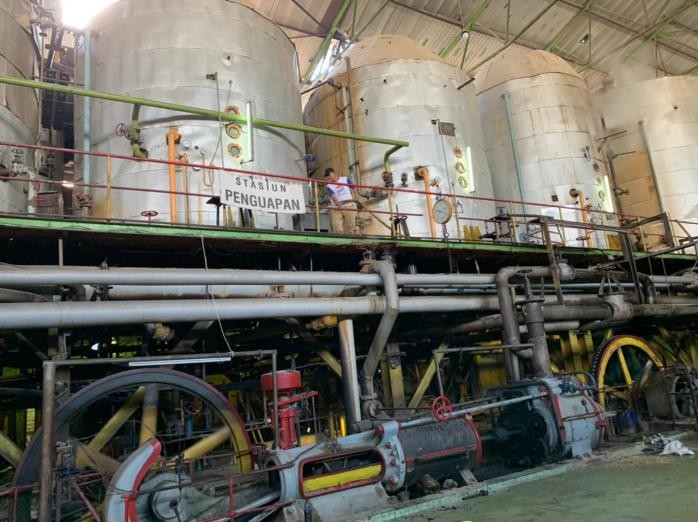 Gambar 3.3 Gambar Stasiun Penguapan PTPN XI PG POERWODADIEStasiun MasakanPada stasiun masakan ini bertujuan untuk mengubah sukrosa yang berbentuk larutan merjadi gula yang rata-rata berukuran 0,9 - 1,1 mm. Sukrosa yang terkandung dalam nira kental diuapkan sehingga menghasilkan massecuite, yaitu campuran kristal gula dan larutanya. Pemasakan akan dilakukan secara bertingkat untuk mencapai efisiensi proses. Dengan proses bertingkat akan dihasilkan sukrosa dalam nira kental hingga mencapai kualitas kristal maksimal.Bahan masakan tiap tahap masakan (D, C, A) berbeda-beda berdasarkan Harga Kemurnian (HK) masakan yang diinginkan. Untuk masakan D, bahan yangmasuk memiliki HK yang lebih kecil dibandingkan bahan masakan C dan A. Hal ini bertujuan untuk menghindari tetes (mollase) yang dihasilkan memiliki HK tinggi, yang artinya kehilangan gula yang tinggi pula. Pemasukan bahan masakan dilakukan secara bertahap sesuai prosedur kerja yang telah ditetapkan. Hal ini bertujuan untuk menghindari terbentuknya kristal palsu dan penyerapan bahan masakan ke inti kristal (fondant) yang kurang maksimal. Terdapat beberapa tahapan dalam stasiun masakan yaitu sebagai berikut :Pada PembibitanPada proses masakan sebelum nira dari penguapan masuk ke pan masakan terjadi proses pembibitan gula terlebih dahulu. Proses pembibitan tersebut berlangsung pada pan masakan A2. Bahan dari pembibitan tersebut dari stroop D dan C deklare sebanyak 200 HL yang telah tercampur hingga larutan tersebut hampir jenuh kemudian dimasukkan nira mentah dan gula fondant dengan volume 200 cc. Bahan-bahan tersebut di campur menjadi satu hingga mencapai volume 400 HL. Hasil dari pencampuran tersebut menjadi bibitan D2 yang memiliki harga kemurnian sekitar 60 – 64 HK. Proses pembibitan yang terjadi pada pan masakan A2 dibagi menjadi A I sebanyak 200 HL dengan penambahan dari masing-masing bahan stroop C dengan harga kemurnian sebesar 69-72 HK, hingga mencapai volume 350 – 400 HL dengan besar dari kristal gula sebesar 0.3 mm. Dari hasil pembagian pada pan masakan A1 gula tersebut masuk ke palung, kemudian gula bibitan tersebut dipompa menuju menuju putaran gula C. Pada putaran C terjadi pemisahan antara flokulan gula C dan tetes C. Tetes C masuk ke peti C untuk proses pada pan masakan D lalu flokulan gula C masuk ke peti nira kental yang digunakan sebagai proses pembibitan kembali.Pada pan masakan D2 Bahan baku gula D2 :Nira KentalKlare DStroop AStroop CFondant (Bibit Gula)Proses kristalisasi yang terjadi pada stasiun masakan adalah pematangan bibit kristal (Fondant) dengan melapisi (membesarkan) bibit inti kristal tersebut dengan bahan-bahan masakan yang ditambahkan di setiap tahap masakan sesuai instruksi kerja. Tekanan ruang dalam pan masakan dikondisikan vakum dengan tekanan 60-65 cmHg menggunakan kondensor. Selanjutnya nira kental atau Stroop Al Stroop C dimasukkan sebanyak 200 HL dalam pan masakan. Kemudian dilakukan pemanasan sampai mencapai titik didih bahan ( 65oC) dengan menggunakan uap nira dari evaporator. Lalu ditambahkan fondant (bibit gula) ukuran 8-10 µm sebanyak 200 cc dan ditambahkan Stroop A sampai kristal yang terbentuk dari fondant nampak. Setelah kristal benar-benar baik dan rata, dilakukan masakan tua. Setelah masakan tua, ditambabkan Klare D sampai volume 300 HL. Kemudian analisa HK sogokan D, untuk menentukan penarikan bahan pada proses berikutnya yang ditentukan oleh bagian quality control Ahli Gula (chemiker) sampai volume 400 HL. Selanjutnya masakan D di umpan ke 1 pan masakan yang lain dengan jumlah yang sama masing-masing 200 HL. Masakan gula D2 yang sudah terbagi menjadi 2 pan (sebanyak 200 HL) masing-masing akan diolah dengan ditambahkan Stroop A1 Stroop C lagi secara bertahap hingga mencapai volume 400 HL. Analisa sogokan sangat menentukan HK target masakan D2 (60-65). Selanjutnya masakan D2 dioper ke masakan D1, masing-masing 200 HL.Pada pan masakan D1Bahan baku gula D1:Masakan D2Klare DStroop AStroop CHasil dari pan D2 dialirkan menuju masakan D1. Setelah tekanan ruang dalam pan masakan dikondisikan vakum dengan tekanan 60-65 cmHg, masakan D2 dimasukkun dengan flowmeter 15, dan dilakukan pemanasan sampai mencapai tiik didih bahan ( 65oC) dengan menggunakan uap nira dari evaporator.Pada pan masakan C Bahan baku gula C:Klare SHSGula D (Babonan D/einwurf D)Stroop AKlare DSetelah tekanan ruang dalam pan masakan dikondisikan vakum dengan tekanan 60-65 cmHg, nira kental dan Stroop A dimasukkan sebanyak200 HL, dan dilakukan pemanasan suhu 65oC sampai terbentuk benangan. Setelah itu gula D dimasukkan sebanyak 50 HL dan dilakukan pemasakan (ika jarak kristal rapat dan teratur), Kemudian ditambahkan lagi Stroop A sampai volume masakan 250 HL, lalu ditambankan kare D/klare SHS sampai volume 400 HL (Klare D yang diutamakan, klare SHS ditambahikan jika tanki klare SHS sudah penuh) dan dianalisa sogokan dengan HK target 70% . Setelah ukuran kristal 0,6 - 0,8 mm, massecuite C diturunkan ke palung pendingin C untuk menurunkan suhu massecuite C, sebelum menuju stasiun putaran.Pada pan masakan A2 Bahan baku gula A2Nira KentalGula C (Babonan C/einwurf C)Setelah tekanan ruang dalam pan masakan dikondisikan vakum dengan tekanan 60-65 cmHg. Nira kental dimasukkan sebanyak 200 HL dan dilakukan pemasakan sampai terbentuk benangan. Setelah ituditambabkan gula C sebanyak 40 HL dan dilakukan pemasakan. Secara bertahap ditambahkan nira kental sampai volume masakan 400 HL dan dituakan sampai ukuran kristalnya mencapai 0,8 mm. Selanjutnya masakan A2 dioper ke 2 pan masakan A, masing-masing 200 HL.Pada pan masakan A Bahan baku gula A :Masakan A2Nira kentalSetelah tekanan ruang dalam pan masakan dikondisikan vakum dengan tekanan 60-65 cmHg, masakan A2 dimasukkan sebanyak 200 HL dan dilakukan pemasakan. Setelah itu ditambahkan nira kental sampai volume masakan 400 HL serta dilakukan pemasakan lagi dan pengamatan ukuran kristal. Apabila ukuran kristal sudah mencapai 0,9 – 1,1 mm, massecuite A diturunkan menuju palung pendingin A untuk menurunkan suhu massecuite A, sebelum menuju stasiun putaran.Proses Kristalisasi.Proses kristalisasi dilakukan dengan menguapkan air yang terdapat dalam nira kental sehingga terjadi pembesaran inti kristal dan bibit yang ditambahkan kedalamnya. Hal tersebut dilakukan pada temperatur rendah serta tekanan vakum dengan maksud untuk mendapatkan kristal yang memenuhi syarat (ukuran, bentuk, dan mutunya). Gula produktif didapat dari masakan A hasil dari masakan C dan D dilebur sebagai bibitan untuk masakan A. Langkah-langkah proses kristalisasi adalah sebagai berikut :Menarik hampaSebelum proses kristalisasi dilakukan, mulai dari membuat bejana hampa (vakum pan). Pembuatan bejana hampa dimulai dengan menutup semua katup yang berhubungan dengan pan kemudian dibuka katup pancingan, apabila tekanan vakum mencapai 50cmHg maka valve yang berhubungan dengan pompa vakum sekitar 63 cmHg, sementara itu valve pancingan ditutup kembali.Menarik larutanLarutan sukrosa yang akan digunakan sebagai bahan dasar kristal disimpan dalam peti-peti larutan, peti-peti kental, peti- peti stroop, peti klare dan peti leburan. Dalam peti-peti perlengkapanini pipa-pipa pemanas dengan lubang terbuka yang dapat dialirkan uap panas ke dalam larutan. Pemanas ini dimaksudkan untuk menurunkan kejenuhan agar kristal yang terdapat dalam larutan melarut. Setelah larutan terbebas dan inti- inti kristal yang terdapat larutan melarut, baru dilanjutkan untuk langkah selanjutnya.Pembuatan bibitPembibitan dengan cara spontan : Larutan gula dipekatkan sampai mencapai daerah yang stabil, sehingga terbentuklah inti – inti kristal.Pembibitan dengan kejutan : Larutan dibawa ke daerah pertengahan kemudian inti kristal dimasukkan ke dalam larutan.Pembibitan dengan inti penuh : Larutan gula dipekatkan sampai daerah meta mantap kemudian dibersihkan dan selanjutnya diuapkan pada daerah mantap.Membesarkan kristal dan memasak tuaSetelah pembuatan bibit kemudian membesarkan bibit sampai ukuran kristal tercapai, penarikan bahan dihentikan, mengurangi penguapan, dan mengecilkan pemasukan panas.Menurunkan masakanSetelah proses pemasakan maka diturunkan ke palung pendingin. Penurunan masakan dengan menghilangkan hampa dengan cara membuka valve yang menghubungkan pan dengan pompa vakum, sementara itu uap ditutup.Stasiun PuteranDi stasiun puteran dilakukan proses pemutaran masecuite yang bertujuan untuk memisahkan kristal gula dari larutan induknya (stroop). Pada proses ini akan diperoleh gula produk SHS dan hasil samping tetes (mollases). Hasil proses kristalisasi yang masih berupa massa campuran antara kristal-kristal gula dan sedikit sisa larutan induknya akan ditampung dalam palung-palung pendingin dengan harapan akan terjadi kristalisasi lanjut. Alat putaran terdiri dari suatu silinder, dindingnya dilapisi saringan dan dihubungkan dengan sumbu yang berputar. Dinding alat yang merupakan saringan akan menahan kristal gula sedangkan larutan induknya akan menembus dinding saringan akan menahan kristal gula sedangkan larutan induknya akan menembus dinding saringan sehingga keduanya akan terpisah. Larutan induk yang masih menempel pada kristal gula dihilangkan menggunakan air siraman. Air siraman yang digunakan secukupnya agar gula tidak larut kembali. Setelah penyiraman dengan air, lalu diberikan uap panan (steam) agar gula menjadi kering saat diturunkan dari mesin putaran. Terdapat dua alat di stasiun puteran, yaitu Discontinue Sentrifuge dan Continue Sentrifuge. Discontinue sentrifuge yang berfungsi untuk memisahkan kristal gula A dengan stroop dan klare, hasil akhir puteran dalam proses ini adalah gula SHS. Continue sentrifuge yang berfungsi untuk memisahkan kristal gula C dan D dari stroop dan klare, yang berproses secara terus menerus. Berikut proses pada stasiun putaran :Putaran Gula AKran air penggerak turbin dibuka untuk memutar basket diikuti dengan pencucian saringan dengan air. Kemudian penutup lubang pengeluaran masakan pada talang dibuka. Masakan akan jatuh ditengah dan kemudian terlempar ke tepi karena adanya gaya sentrifugal. Di dalam puteran sambil disiram dengan air hangat dan dibiarkan berputar 5 menit untuk memisahkan : stroop A dan gula A1. Stroop A sebagai bahan masakan C dan D. Setelah 5 menit afsuiter air penggerak turbin ditutup dan rem ditarik agar putaran berkurang. Sebelum puteranberhenti kekep ditarik keatas agar gula jatuh ke bawah untuk dikeluarkan ke talang goyang. Gula yang masih menempel pada dinding atau saringan dibersihkan dengan menggunakan kayu. Pada waktu mengeluarkan gula sambil menyekrap afsuiter air turbin dibuka kembali agar puteran tetap berputar. Setelah gula turun semua, kekep diturunkan kembali dan saringan dicuci dengan air agar bersih untuk pemutaran selanjutnya.Putaran gula CFungsi dari puteran LGF C adalah untuk memisahkan hasil masakan C menjadi gula C dan stroop C. Gula C akan dilebur kembali dan digunakan sebagai bibitan masakan A, sedangkan stroop C akan ditampung dalam peti untuk digunakan sebagai bahan masakan DPutaran gula DFungsi dari puteran D adalah untuk memisahkan hasil masakan D menjadi gula D1 dan tetes. Gula D1 dialirkan menuju mixer gula D1 dan akan ditampung dalam tangki tetes sebagai hasil sisa. Fungsi dari puteran gula D2 dan klare D, sedangkan gula D2 sebagai babonan C atau dilebur dan dicampur dengan leburan gula halus, leburan gula C dan nira kental sebagai bahan masakan A. Klare D akan ditampung untuk digunakan sebagai bahan masakan D.Stasiun PengemasanPengemasan adalah usaha perlindungan terhadap produk dari segala macam kerusakan dengan menggunakan wadah. Gula produk ditimbang dengan timbangan curah dengan skala yang sudah diatur untuk berat bersihnya, dan langsung masuk ke karung plastik dan dijahit secara otomatis. Selanjutnya gula produk dibawa ke gudang memenuhi syarat untuk disimpan dan di distribusikan ke konsumen (Wawan, 2011). Tujuan dari stasiun pengemasan untuk mempersiapkan kristal gula produk yang dihasilkan oleh stasiun putaran agar memiliki kualitas yang baik. Proses pengemasan dan penyelasaian yaitu sebagai berikut :PengeringanPengeringan bertujuan untuk mengeringkan gula dan memisahkan gulayang memenuhi dan tidak memenuhi syarta. Gula SHS dari putaran A disaring untuk memisahkan kristal gula SHS yang diinginkan dengan kotoran dan bongkahan gula, yang nantinya akan diangkut ke tangki leburan, Lalu gula SHS turun ke vibrating conveyor, yang berfungsi untuk memberikan getaran dan waktu kontak dengan udara luar pada gula SHS, sehingga gula SHS Iebih kering dan dingin. Selanjutnya menuju sugar dryer. Di dalam sugar dryer, gula dihembuskan udara kering dari blower sebanyak 12 buah dengan suhu 80oC. Gula yang keluar dari sugar dryer masuk ke sugar cooler untuk didinginkan kembali, di dalam sugar cooler gula dihembuskan udara dingin dari cooling fan. Gula tebu dan uap air yang terdapat pada sugar dryer dan sugar cooler dihisap oleh rotoclone, dari rotoclone masuk ke cyclone, disini disemprotkan air dengan suhu 80-100oC. Uap dari sugar dryer akan keluar melalui vent, sedangkan kotoran yang tercampur dalam tebu akan turun ke remelter. Gula yang keluar dari proses pengeringan diharapkan memiliki kadar air kurang lebih 0,05% dengan temperatur 30-40oC.PenyaringanGula SHS hasil pengeringan masih memiliki ukuran kristal yang tidak homogen karena itu harus disaring dahulu untuk mendapatkan ukuran kristal gula normal yang homogen dengan menggunakan vibrating screen. Gula diangkut menuju vibrating screen dengan menggunakan bucket elevator. Gula yang halus dan kasar dilebur kembali, sedangkan gula normal masuk ke sillo dengan menggunakan belt conveyor. Selama pengangkutan terdapat dua buah magnet pada ujung belt conveyor yang berfungsi untuk menangkap logam yang terbawa oleh gula.PembungkusanPembungkusan bertujuan untuk menjaga kualitas gula. Untuk kemasan menggunakan karung. Setelah itu ditimbang kembali untuk pengecekan dan dijahit kemudian dimasukkan dalam gudang penyimpanan.UtilitasUtilitas merupakan kegiatan atau bahan yang digunakan untuk membantu proses berlangsungnya produksi, yaitu sebagai berikut :Utilitas AirUtilitas UapUtilitas ListrikUtilitas AirUtilitas air merupakan substansi yang paling penting dalam proses pembuatan gula. Sumber yang digunakan dalam proses pabrikasi bersumber dari air sungai. Kebutuhan yang digunakan dalam pembuatan gula terbagi menjadi 4 fungsi:Air ProsesAir proses merupakan air yang digunakan untuk menunjang proses pembuatan gula. seperti proses pembuatan susu kapur, air pengencer gula pada sentrifugal, air imbibisi pada gilingan, air pencucian pada rotary vacuum filter. Kebutuhan air proses dipenuhi oleh air kondensat yang dihasilkan oleh evaporator. Ada beberapa hal yang harus diperhatikan pada air proses yakni pH, kekeruhan, warna, rasa, bau, kadar amonia, kalsium, magnesium, klorida, besi, timbal, tembaga, dan kandungan logam lainnya.Air SanitasiAir sanitasi adalah air yang digunakan untuk keperluan minum, masak, mandi, dan sebagainya.Air Pengisi KetelPada tahap awal giling sebagai air pengisi ketel diambil dari air sungai yang sudah disaring dan diolah dalam water treatment. Pada saat pabrik beroperasi, air pengisi ketel diambil dari air kondensat yang ditampung pada surplus tank. Hal yang perlu diperhatikan sebagai upaya memenuhi syarat bagi air pengisi kctel adalah zat yang menyebabkan korosi yaitu larutan asam dangas-gas terlarut operasi dan zat yang menyebabkan terbentuknya kerak.Utilitas UapAlat utama yang digunakan pada stasiun pembangkit steam ini adalah boiler atau ketel, Ketel uap yang digunakan dalam pengoperasiannya menggunakan bahan bakar ampas kering dari gilingan dan juga minyak residu dalam jumlah yang kecil. Ketel uap ini dilengkapi dengan klep pengaman otomatis yang berguna untuk membuang uap air dalam ketel jika melampui batas pengoperasian ketel uap.Utilitas ListrikSumber energi listrk di PTPN XI PG POERWODADIE ada dua yaiu dari PLTU dan PLN. Pemasok listrik pertama menggunakan PLN untuk menggerakan blower yang ada. Energi tersebut kemudian digunakan untuk proses pembakaran dalam ketel sehingga menghasikan uap. Sumber uap tersebut berasal dari ampas berasal dari boiler. Uap yang dihasilkan ditampung dalam suatu tandon uap. Ketika dibutuhkan uap tersebut dikeluarkan sebagai alat penggerak turbin yang berfungsi sebagai penghasil energi listrik. Jika terdapat energi listrik berlebih listrik tersebut disimpan dalam penampung listrik. Terdapat tiga buah pembangkit yang digunakan dan masing-masing digerakkan oleh turbin. Mekanisme pada unit pembangkit listrik diawali dengan menggunakan listrik dari PLN untuk menggerakkan blower yang kemudian digunakan sebagai tenaga untuk pembakaran ampas dalam ketel sehingga menghasilkan uap. Uap yang dihasilkan digunakan untuk memutar turbin sebagai penggerak generator yang kemudian menghasilkan listrik.Stasiun Boiler/KetelStasiun ketel merupakan stasiun penghasil steeam atau uap yang akan digunakan untuk pembangkit tenaga listrik. Sistem air umpan menyediakan air secara otomatis untuk boiler sesuai dengan kebutuhan steam. Sistem steam mengumpulkan dan mengontrol produksi steam dalam boiler. Steam dialirkanmelalui sistem perpipaan ke titik pengguna. Pada keseluruhan sistem, tekanan steam diatur menggunakan valve dan dipantau dengan alat pemantau tekanan. Sistem bahan bakar menyediakan bahan bakar untuk menghasilkan panas yang dibutuhkan. Berbagai kran disediakan untuk keperluan perawatan dan perbaikan. Sistem steam mengumpulkan dan mengontrol produksi steam dalam boiler. Stasiun ketel menggunakan bahan bakar berupa ampas. Ampas diperoleh dari proses gilingan diangkut dengan conveyor dan dimasukkan ke dapur (furnace) melalui corong. Jika kalor yang dihasilkan dari proses pembakaran ampas kurang memenuhi, maka dalam proses pembakaran ditambahkan residu sebagai bahan bakar. Namun, penambahan residu tersebut membutuhkan biaya yang besar.LimbahSumber dan Sifat LimbahLimbah yang dihasilkan PTPN XI PG POERWODADIE dikelompokam menjadi limbah tercemar berat dan ringanKriteria limbah tercemar beratLimbah dikatakan tercemar berta adalah jenis limbah yang sulit untuk dinetralkan atau butuh penanganan khusus, jenis limbah ini biasa disebut dengan jenis limbah B3Kriteria Limbah Tercemar RinganJenis limbah ini dikatakan ringan adalah limbah yang masih dapat diolah dan masih dapat dinetralkan dan cara penangannya dapat dilakukan didalam proses unit pengolahan limbahPenanganan Limbah Dalam PabrikPengolahan Limbah PadatLimbah padat yang dihasilkan adalah ampas tebu, blotong dan abu ketel (dust). Ampas tebu (bagasse) merupakan limbah yang berasal dari stasiun gilingan, blotong merupakan limbah yang dihasilkan dari stasiun pemurnian dalam proses penyerapan nira tapis, sedangkan abu ketel merupakan limbah hasil pembakaran di stasiun ketel. Ketiga limbah tersebut dapat digunakan kembali dan diolah menjadi bahan yang bermanfaat. Seluruh ampas tebu dari stasiun gilingandimanfaatkan sebagai bahan bakar ketel. Blotong merupakan kotoran padat berwarna coklat kehitaman dengan kandungan air yang besar. Zat yang terkandung dalam blotong antara lain sukrosa, monosakarida, zat lilin, fosfatida, dan asam organik seperti nitrogen. Blotong yang dihasilkan pada stasiun pemurnian dibawa keluar pabrik menuju lokasi pembuangan blotong yang dimana telah dilakukan kerjasama dengan pihak ketiga. Abu ketel merupakan limbah inert yang secara alamiah tidak dapat dihancurkan kembali. Abu ketel ini bersifat sukar larut dalam air serta berwarna hitam. Abu ketel ditangkap dari pembakaran ketel dengan menggunakan penangkap sistem kering (dust collector) pada cerobong pembuangan asap dan dibawa menuju truk dengan menggunakan conveyor. Abu ketel pemurnian dibawa keluar pabrik menuju lokasi pembuangan abu ketel yang dimana telah dilakukan kerjasama dengan pihak ketiga.Pengolahan Limbah CairAir hasil proses produksi memiliki tingkat pencemaran yang tinggi sehingga terdapat penanganan terlebih dahulu terhadap air tesebut sebelum dibuang ke lingkungan. Penanganan air limbah ini dilakukan hingga air limbah tesebut dapat memenuhi baku mutu air. Air limbah mengandung ion logam, soda, oli, nira kotor, oksigen terlarut, serta memiliki suhu yang tinggi. PG Poerwodadie telah bekerja sama dengan lembaga konsultan yang diberi mandat oleh P3GI didalam penyempurnaan instalasi IPAL. Penyempurnaan instalasi oil dan air pendinginan metal-metal gilingan serta memperkecil kebocoran- kebocoran oil dari metal-metal gilingan maupun hidrolik gilingan. Penyempurnaan inhouse keeping di semua stasiun-stasiun yang ada di dalam pabrik serta melakukan pembersihan rutin sistem IPALPengolahan Limbah GasLimbah gas yang dihasilkan berasal dari proses pembakaran ketel dan proses sulfitasi. Limbah gas berupa asap dari pembakaran ketel mengandung gas CO2, NOx, CO, uap air, dan debu. Dari sisapembakaran ketel, partikel-partikel karbon akan dapat terbawa oleh gas sehingga saat asap keluar dari cerobong asap akan membawa partikel padat yang kemudian akan tertiup angin dan mencemari udara sekitar. Polusi udara dapat terjadi apabila terjadi pembakaran tidak sempurna karena jumlah bahan bakar yang tidak seimbang dengan O2 yang masuk. Limbah gas yang dihasilkan ini juga memiliki warna hitam, hal ini mengakibatkan meningkatnya emisi gas buang. Penanganan terhadap adanya partikel padat yang terbawa oleh asap dilakukan dengan menggunakan alat penangkap debu (dust collector) sebelum gas keluar ke lingkungan. Dust collector tersebut akan menangkap partikel yang terikut pada asap yang melalui alat tersebut sehingga asap atau gas buang tidak mencemari lingkungan sekitar.Analisa LaboratoriumPeranan analisa laboratorium dalam pabrik gula sangat penting karena hasil analisa ini digunakan untuk mengetahui atau mengawasi baik buruknya proses yang dilaksanakan di pabrik setiap hari, dan dapat digunakan agar diperoleh gula semaksimal mungkin. Untuk melakukan analisa dan pengumpulan data ini dilakukan di laboratorium. Guna pengendalian mutu dalam suatu industri maka tingkat kualitas produk harus ditingkatkan atau dipertahankan agar sesuai dengan standar dan dengan estimasi biaya yang rendah. Analisa dimulai dari pendahuluan, yaitu mulai dari tebu sampai menjadi kristal gula. Dengan demikian analisa laboratorium untuk mengendalikan mutu dilaksanakan dengan menganalisa bahan baku, bahan pembantu, bahan yang ada dalam proses, produk dan hasil samping. Macam-macam analisa yang dilakukan di pabrik gula yaitu:Manajemen Keselamatan dan Kesehatan KerjaKeselamatan dan kesehatan kerja (K3) merupakan salah satu cara untuk melindungi para karyawan dari bahaya kecelakaan kerja dan penyakit akibat kerja selama bekerja. Kesehatan para karyawan bisa terganggu karena penyakit akibat kerja maupun karena kecelakaan kerja. Oleh karena itu, pelaksanaan Keselamatan dan Kesehatan kerja (K3) perlu dilaksanakan secara efektif oleh suatu perusahaan, karena hal ini dapat menurunkan tingkat kecelakaan kerja sehingga dapat meningkatkan produktivitas perusahaan. Hal tersebut merupakan langkah strategis yang bernilai jangka panjang sebagai konsekuensi logis dari berkembangnya perindustrian. Hal ini ditandai dengan munculnya peran pemnerintah, dalam hal ini pemcrintah telah mengeluarkan peraturan perundangan (ASPEK Ind : 2006):Undang-undang No. I Tahun 1970 Keselamatan dan Kesehatan Kerja.Peraturan Menteri Tenaga Kerja No.02 Tahun 1980 tentang Pemeriksaan Kesehatan Kerja dalam Penyelenggaran Keselamatan Kerja.Undang-undang Republik Indonesia No.13 Tahun 2003 tentang Ketenagakerjaan (2004) :Kesehatan dan Keselamatan KerjaBeberapa	usaha	yang	dilakukan	untuk	menangani	kesehatan	dan keselamatan kerja (K3) adalah sebagai berikut:Karyawan diwajibkan untuk menjaga kebersihan pada setiap tempat kerja.	Memberi alat pelindung kerja bagi karyawan yang bekerja di tempat yang berbahaya.Menyediakan masker untuk karyawan yang bekerja di stasiun ketel, kapur, belerang, dan lain-lain.Menempelkan gambar peringatan tentang akibat dan hal yang harus dilakukan untuk mencegah kecelakaan kerja.Pada bagian mesin-mesin yang bergerak, tempat bertegangan tinggi dan tempat berbahaya lainnya diberi pagar atau penutup sehingga tidak membahayakan bagi semua karyawan.Menyediakan alat pemadam kebakaran didalam pabrik.Fasilitas Keselamatan dan Kesehatan KerjaFasilitas K3 yang diberikan, diantaranya :Helm pengamanAlat pelindung diri yang digunakan untuk melindungi kepala di saat bekerja.Sarung tangan kulit/katunSarung tangan digunakan untuk melindungi tangan, terutama kegiatan yang berhubungan dengan proses produksi.MaskerAlat pelindung diri yang digunakan untuk melindungi dari bau-bau yang menyengat dan debu serta melindungi karyawan yang sifat pekerjaannya berhubungan dengan bahan-bahan kimia.Pengaman telingaDigunakan untuk melindungi telinga dari suara bising yang ditimbulkan mesin pabrik, seperti pada stasiun gilingan, putaran, dan ketel.Topeng pengaman transparanAlat pelindung diri yang digunakan suat berada di laboratorium.Jas hujanDigunakan pada saat karyawan berada diluar lapangan seperti pengangkutan tebu,tanaman dan emplacement.Lampu senterDigunakan untuk membuat penerangan sementara.P3K (Pertolongan Pertama pada Kecelakaan)Lingkungan KerjaTemperaturSalah satu parameter lingkungan kerja yang dapat mempengaruhi kenyamanan kerja adalah temperatur ruang kerja. Temperatur pada tiap lokasi kerja di pabrik berbeda-beda bergantung pada panas yang dikeluarkan oleh tiap mesin di lokasi tersebut. Temperatur ruang kerja di beberapa lokasi yang membutuhkan konsentrasi kerja tinggi diatur dengan menggunakan air conditioner (AC). Temperatur yang tinggi dapat diemui pada zona sekitar peralatan mesin yang menggunakan uap baik sebagai penggerak maupun pemanas. Zona tersebut antara lain turbin gilingan, heater, saluran pipa uap stasiun penguapan, dan saluran pipa uap stasiun masakan. Begitu juga dengan zona lain yang disebut di atas, temperatur dapat mencapai hingga 36ºC ketika peralatan mesin beroperasi secara maksimal. Zona tersebut masih tergolong aman karena hanya dikunjungi operator sewaktu-waktu ketika melakukan pengecekan. Temperatur yang tinggi juga terdapat pada zona di sekitar peralatan mesin yang berputar sangat cepat dan dikelilingi oleh tangki penampungan nira panas seperti pada stasiun putaran. Operator yang bekerja pada zona tersebut memakai APD yang dapat menahan panas. Adanya ventilasi udara dinding bangunan pabrik juga membuntu sirkulasi udara sehingga udara panas di dalam pabrik dapat keluar.KebisinganKebisingan merupakan salah satu bentuk polusi yang berkaitan dengan suara atau bunyi. Dalam jangka waktu yang panjang akan dapat mengganggu konsentrasi kerja, merusak pendengaran, dan menambah beban kerja. Kebisingan yang terjadi dalam lingkungan pabrik berasal dari getaran putaran mesin dan desis uap. Tingkat kebisingan dalam lingkungan kerja pabrik relatif tinggi sehingga dapat menyebabkan gangguan komunikasi. Untuk mengendalikan tingkat kebisingan ruang panel kontrol, maka ruangan dibuat kedap suara dari luar. Sedangkan untuk pekerja yang bertugas di luar ruangan panel kontrol perlu memakai ear plug untuk mencegah terjadinya ketulian.PencahayaanPencahayaan menjadi sumber utama pabrik dalam melaksanakan kegiatan sehari hari, sehingga dibutuhkannya penerangan yang cukup dalam suatu pabrik. Sumber penerangan yang baik akan meningkatkan ketelitian, ketepatan dan kecepatan kerja tanpa membuang waktu dalam melakukan pekerjaan yang tidak perlu. Akibat dari kurangnya sumber penerangan adalah terjadi kelelahan pada mata dan akan menimbulkan gejala seperti sakit kepala, menurunkan daya konsentrasi, menurunkan kecepatan dan kecermatan serta menimbulkan kecelakaan kerja. Pada siang hari, pabrik mendapatkan cukup cahaya dari sinar matahari yang masuk melalui sisi bangunan yang tidak berdinding. Pada zona-zona tertentu sinar matahari tidak dapat masuk karena terhalang peralatan/mesin, sehingga dipasang penerangan tambahan berupa lampu neon. Untuk penerangan ketika malam hari, digunakan lampu.Konstruksi PabrikPerancangan bangunan pabrik juga merupakan faktor yang mempengaruhi kenyamanan dan keamanan kerja. Perancangan tersebut meliputi konstruksi platform (lantai bertingkat ), desain tangga, dan tata letak stasiun kerja. Bangunan pabrik meminiki rangka beton dengan atap dan dinding yang terbuat dari seng dan rangka baja. Pada dinding pabrik terdapat ventilasi sebagai sirkulasi udara. Platform pabrik terdiri dari 2 tingkat. Lantai dasar terbuat dari beton sebagai pondasi yang kokoh. Zona kerja yang terdapat di lantai ini adalah pos masinis jaga, power supply motor hidrolik, bengkel perbaikan peralatan/mesin, gudang peralatan/mesin, stasiun boiler, dan tangki-tangki penampung nira. Sedangkan bahan konstruksi pada platform tingkat 2 adalah plat besi dengan permukaan yang memiliki pola timbul kasar untuk mencegah pekerja tergelincir. Platform tersebut ditopang oleh rangka baja untuk memastikan kokohnya konstruksi.BAB IV PEMBAHASANTugas Khusus Melakukan Evaluasi Terhadap Kinerja Juice Heater di Panas Pendahuluan 1TujuanTujuan dari tugas khusus ini adalah untuk menghitung koefisien perpindahan panas overall pada Juice Heater dan menganalisis tentang terjadi nya fouling factor pada Juice Heater per tanggal 9-14 Juli 2021MetodologiMetodologi yang dilakukan dalam memenuhi tugas khusus ini meliputi kajian literatur yang dilakukan secara berkala, interview dan observasi lapangan secara langsung di PTPN. PG Poerwodadie serta mencatat data-data yang diperlukan dalam proses perhitungan efisiensi evaporator pada stasiun penguapan.HasilBerdasarkan analisa dan perhitungan yang telah dilakukan di PG Poerwodadie, diperoleh hasil bahwa pada perhitungan korfisien perpindahan panas overall didapatkan sebesar 33,6439 W/m2.C dan didapatkan hasil pada perhitungan fouling factor sebesar 0,02016 BTU.Hour.ft2/F. Dimana dalam perhitungan fouling factor didapatkan nilai lebih kecil dengan nilai ketetapan fouling factor, dimana nilai ketetapan sebesar 0,003 BTU.Hour.ft2/F. Dengan hal ini dapat dinyatakan bahwa dalam tanggal 9-14 Juli 2021 perlu dilakukan cleaning atau pembersihan. Fouling Factor merupakan hambatan perpindahan panas karena adanya endapan- endapan didalam HE, nilai Rd ini dipengaruhi oleh beberapa hal antara lain : jenis fluida, temperatur, jenis material tube dan shell dan kecepatan aliran serta lamanya operasi.Kegiatan MagangMagang merupakan salah satu mata kuliah yang wajib diikuti oleh mahasiswa program S1, khususnya bagi mahasiswa Departemen Teknik Kimia, Universitas Internasional Semen Indonesia. Magang memiliki tujuan untuk memperoleh pengalaman kerja dan pengetahuan yang lebih luas di lapangan industri serta mengetahui penerapan teori yang diperoleh pada saat kuliah dengan dunia industri. Lokasi magang ini bertempat di PG Poerwodadie. Selama pelaksanaan magang berlangsung, berikut merupakan kegiatan yang dilakukan :Melakukan briefing awal dan mengelilingi pabrikMelakukan observasi dan wawancara pada stasiun masakanMelakukan observasi dan wawancara pada stasiun putaranMelakukan observasi dan wawancara pada stasiun gilinganMelakukan observasi dan wawancara pada stasiun pemurnianMelakukan observasi dan wawancara pada stasiun penguapanMelakukan bimbingan IMelakukan observasi dan wawancara pada stasiun ketelMelakukan observasi dan wawancara pada pembangkit listrikBimbingan II dan pemberian tugas khususMelakukan observasi dan wawancara pada pemurnian terkait tugas khususMelakukan observasi dan wawancara pada laboratoirumBimbingan III terkaitr progres tugas khususPengerjaan laporan akhirPengumpulan laporanJadwal MagangBerikut merupakan jadwal magang selama 1 bulan periode 01 Juli-31 Juli 2021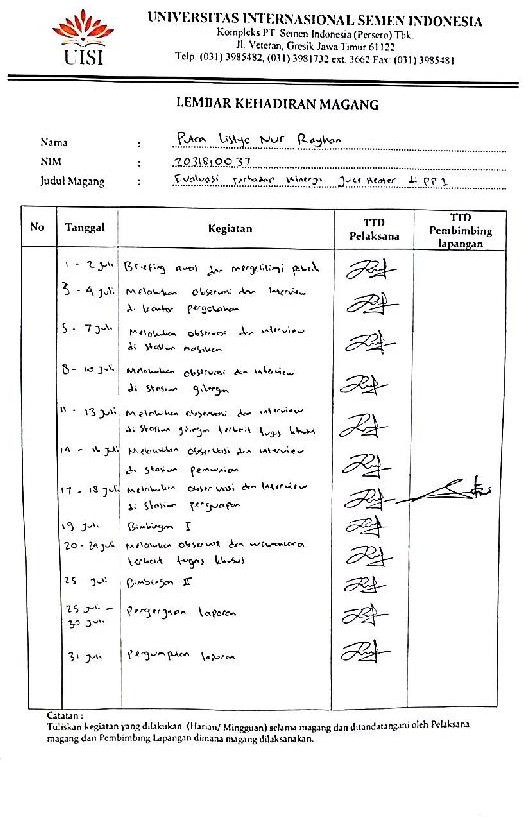 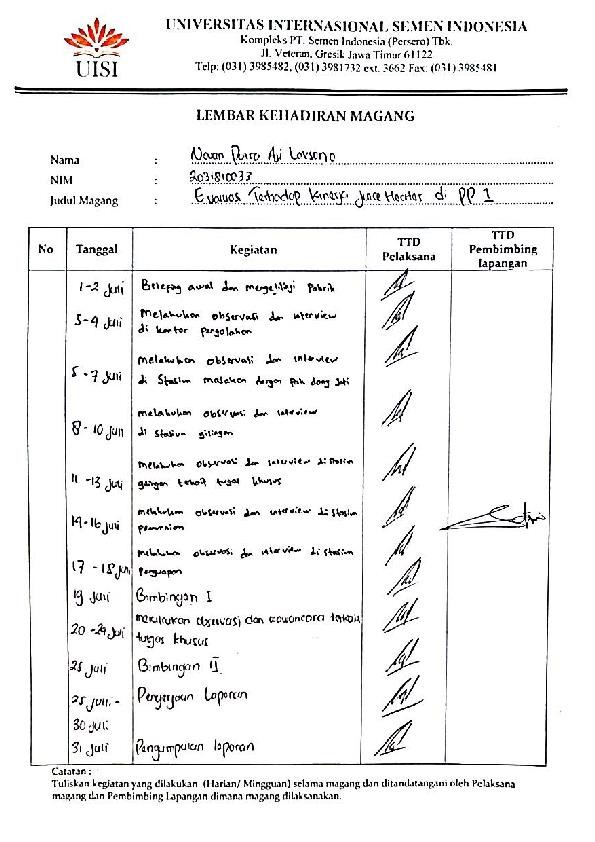 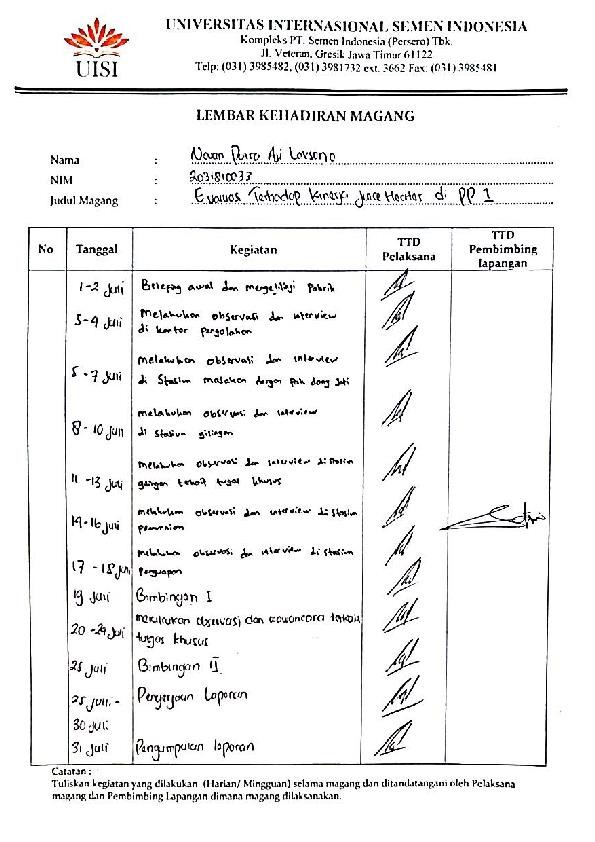 5.1	KesimpulanBAB V KESIMPULANSetelah melakukan magang di PG Poerwodadie maka dapat disimpulkan bahwa :PG Poerwodadie merupakan pabrik gula dengan bahan baku tebu dan produk utama gula kristal I dengan kapasitas produksi mencapai ± 2.250 TCD.PG Poerwodadie menggunakan 5 unit pengolahan yaitu penggilingan, pemurnian, penguapan, masakan, dan putaran.Proses pemurnian yang digunakan di PG Poerwodadie adalah dengan mencampur nira kental dan susu kapur yang selanjutnya ditambahkan pada nira mentah sehingga pH menjadi 8,7 - 9. Kemudian dinetralkan dengan gas SO2 sehingga ph menjadi 7-7,2.Gula yang dihasilkan pada stasiun masakan adalah tipe gula A,C, dan D dengan produk utama gula A dan gula R atau gula rafinasi dengan produk samping yaitu ampas dan blotong.Utilitas dari PG Poerwodadie untuk listrik didapatkan dari jaringan listrik PLN dan memanfaatkan dari PLTU yang berasal dari ketel. Air yang digunakan berasal dari sungai dan steam yang digunakan dari ketel.Pengendalian mutu dan pengolahan limbah yang dihasilkan oleh PG Poerwodadie diuji di laboratorium tiap stasiun.Bahan pembantu dalam pengolahan gula yaitu air imbibisi, susu kapur, SO2 atau gas belerang, akuflok, fondant, dan Ca(OH)2.Dari tugas khusus diperoleh hasil perhitungan Fouling Factor sebesar 0,02016 BTU.Hour.ft2/F, nilai tersebut melebihi nilai Fouling Factor yang ditetapkan, sehingga diperlukan pembersihan pada Juice Heater.DAFTAR PUSTAKABadan Standarisasi Nasional.2010.SNI 31403-2010.Gula Kristal Putih.Jakarta Dyah Suci Perwitasari.2010.”Phospat Acid And Flocculan Added In Juice SugarCrystal Process”.Jurnal Teknik Kimia, volume 4, no 2Eddy Sapto Hartanto.2014.”Peningkatan Mutu Produk Gula Kristal Putih Melalui Teknologi Defekasi Remelt Karbonatasi”. Jurnal Standardisasi Volume 16 nomor 3Effendi, A. (2009). “Teknologi Gula, Bee Marketer Institute”. Jakarta. Hal. 222 dan 223.Ginting,P. 1992.”Mencegah dan Mengendalikan Pencemaran Industri”. Edisi Pertama. Pustaka Sinar Harapan, Jakarta.Goutara dan S. Wijandi. 1975. “Dasar Pengolahan Gula.Departemen Teknologi Hasil Pertanian IPB”. BogorHugot , E.1986. “Handbook of Cane Sugar Engineering 3rd edition”. Australia. Lutony, T. L. 1993. “Tanaman Sumber Pemanis”. Penebar Swadaya, Jakarta.Martoyo, T., Santoso, B.E., Kuswuryanto, R. 2009. “Peningkatan Kualitas Gula Kristal Putih Melalui Proses Defekasi Remelt Karbonatasi. Dalam Mengantisipasi SNI Gula Kristal Putih : Masalah dan Solusi Peningkatan Kualitas Gula”. 2009. Prosiding Seminar. Pusat Penelitian Perkebunan Gula Indonesia. Hal. 6-12.Mathur, R.B.A. 1978. ”Handbook of Cane Sugar Technology”. Oxford and Publishing Co, Calcuta, Bombay: New Delhi.Moerdokusumo. 1993. “Pengawasa Kualitas dan Teknologi Pembuatan Gula Indonesia”. Bandung : ITBNurkomara, eka dkk.2016.Seminar Nasional IENACO, Analisis Pengendalian Kualitas Kejernihan Gula di PT Tersana Baru dengan menggunakan Peta Kendali Exponentially Weighted Moving Everage (EWMA). Bandung: Universitas Widyatama.Rahmalia, G. (2012). 3 Jenis Gula di Indonesia ( GKM, GKR dan GKP) Soejardi. 1985.” Dasar–dasar Teknologi Gula”.Yogyakarta: LPPSumarno, 1997, Kemampuan Proses Fosfatasi dan Flotasi dalam Meningkatkan Kualitas Gula Produk di Pabrik Pelaihari dalam Majalah Penelitian Gula, P3GI : Pasuruan ; Halaman 38 – 45.Supriyadi, A., 1992. “Rendemen Tebu. Kanisius”. Yogyakarta. 72 halPurnomo , Edi , 1994, Susu Kapur Bening untuk Pra Defikasi nira gilingan dalam Majalah Penelitian Gula Indonesia, P3GI : PasuruanWhitfield, F.B. 1992. Volatile From Interaction of Maillard Reaction and Lipids.Crit.Rev.Food Sci.Nut.31:2.LAMPIRAN TUGAS KHUSUSData kapasitas giling per 9-14 Juli 2021a.	ID	= 33 mm = 0,033 mJumlah Buffle	= 6 passJumlah Pass Pada Shell	= 40Fluida yang digunakan	= Uap airSpesifikasi Pada Tubea.	OD	= 36 mm = 0,036 mJumlah Tube	= 2Jumlah Pass Pada Tube	= 240Fluida yang digunakan	= NiraLangkah-Langkah PerhitunganMenghitung Laju Alir MassaLaju alir nira yang masuk evaporator dapat dihitung berdasarkan kapasitas giling PG. POERWODADIE per 9-14 Juli 2021 sebesar 21703,97 kw/jam-	Tebu = 21703,97 kw/jamNira Mentahm nira mentah	= m tebu x nira mentah % tebu= 21703,97 kw/jam x 99,5972222= 21616,548 kw/jam= 2161654,8 kg/jam= 600,4596 kg/sMenghitung Kalor-	Menghitung Cp= 1 – 0,006 x brix nira= 1 – 0,006 x 11,52847= 0,9308T1 = 37 – 40T0 = 75 – 80𝑄 = 𝑀. 𝑐. ∆𝑇= 600,4596 x 0,9308 x 34= 24033Mencari Temperatur Rata-Rata Logaritma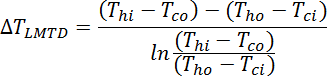 (𝑇ℎ,𝑖𝑛 − 𝑇𝑐,𝑖𝑛)-( 𝑇ℎ,𝑜𝑢𝑡 − 𝑇𝑐,𝑜𝑢𝑡)= (107,3611-37) – (90-80)= 60,3611(𝑇ℎ,𝑖𝑛 − 𝑇𝑐,𝑖𝑛)ln()(𝑇ℎ,𝑜𝑢𝑡 − 𝑇𝑐,𝑜𝑢𝑡)= ln (107,3611−37)(90−80)= 1,951056= (60,3611)(1,9510)= 30,93767 oCMenghitung Koefisien design (ud)Luas Pemanas = 112 m2𝑄𝑈 =𝐴 𝑥 ∆𝑇 𝐿𝑀𝑇𝐷U =	(24033)(112 x 30,93767)U = 6,93612056 W/m2.cMenghitung bagian ShellMenghitung Nre pada Shell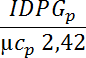 Viskositas Uap = 0,125 Cp= 10606,184 Aliran pada shell merupakan aliran turbulenMenghitung perpindahan kalor konveksi (hi)Nu = ℎ𝐷𝐾Konduktivitas thermal uap 0,0206 W/m.CNuT =0,023 (𝑅𝑒)0,8(𝑃𝑟)0,3(Persamaan The Dittus-Boilter)-	Menghitung Bilangan PrandtlPr ==𝐶𝑝 𝑥 𝜇= 5,648235 W/m.CMenghitung Nusselt Turbulen NuT = 0,023 (𝑅𝑒)0,8(𝑃𝑟)0,3= 64,23164Menghitung Kalor Konveksi (hi)𝐾hi = 𝑁𝑢== 40,09611 W/m2.CMenghitung bagian TubeMenghitung Nre pada Tube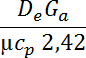 Viskositas Nira pada suhu 80oC = 0,485 mPa.s= 2982,05737 Aliran pada shell merupakan aliran turbulenMenghitung perpindahan kalor konveksi (hi)Nu = ℎ𝐷𝐾-	Perhitungan Konduktivitas Thermal Nira𝑘 = (1 − 0,54𝐵) x (0,561 + 0,206 ( 𝑡 ) − 0,0943 ( 𝑡   )2 − 0,007746 ( 𝑡   )3)100100100𝑘 = (1 − (0,54𝑥0,11)) x (0,561 + 0,206 ( 80 ) − 0,0943 ( 80 )2 − 0,007746 ( 80 )3)= 0,588617 W/m.C100100100Konduktivitas thermal Nira 0,588617 W/m.CNuT =0,023 (𝑅𝑒)0,8(𝑃𝑟)0,3(Persamaan The Dittus-Boilter)-	Menghitung Bilangan PrandtlPr ==𝐶𝑝 𝑥 𝜇= 0,766971 W/m.CMenghitung Nusselt Turbulen NuT = 0,023 (𝑅𝑒)0,8(𝑃𝑟)0,3= 12,78717Menghitung Kalor Konveksi (h0)𝐾hi = 𝑁𝑢== 209,0761 W/m2.CMenghitung Koefisien Perpindahan Kalor Menyeluruh Bersih (Uc)Uc = ℎ𝑜𝑥ℎ𝑖𝑜  ℎ𝑜 + ℎ𝑖𝑜== 33,6439565 W/m2.CMenghitung Fouling FactorRd =𝑈𝑐 − 𝑈𝑑𝑈𝑐𝑥𝑈𝑑== 0,11444979 W/m2.C= 0,02016 BTU.Hour.ft2/FTerlihat bahwa hasil dirt factor hasil perhitungan lebih tinggi dari dirt factor yang diizinkan, dengan demikian Heat exchanger perlu diadakanya pembersihan dikarenakan timbulnya kotoranFaktor pengotor yang diizinkan = 0,003 BTU.Hour.ft2/FKemungkinan Terjadi nya Trouble Shoting dan Cara MengatasiDari pelaksanaan magang yang telah dilaksanakan ada beberapa kemungkinan kesulitan dan cara mengatasinya diantaranya adalah :Stasiun gilingan :Pada Hoist cane unloading crane terjadi tebu ambrol saat diangkat, terjadi putus seling, terjadi tebu berputar saat diangkat. Semua hal-hal kejadian dapat diatasi dengan kesigapan semua petugas yang mengendalikannya, serta berkoordinasi dengan bagian instalasi dalam hal ini adalah masinis jaga dan berkoordinasi dengan bagian kelistrikan.Pada Cane table terjadi putusnya rantai meja tebu yang disebabkan beban yang terlalu berat, terbakarnya motor penggerak rantai meja tebu. Cara mengatasinya adalah segera dilakukan penggantian dan penyambungan rantai yang putus agar tidak mengurangi kapasitas giling.Stasiun pemurnian :Pompa nira timbang tidak tertarik penyebabnya terganjal karena adanya endapan pasir. Cara mengatasi nya adalah karena pompa hanya terdapat 2 sehingga pindah ke cadangan pompaStasiun penguapan :Terjadi suhu yang tidak tercapai, bila ada kerak pada sisi pipa atau sisi nira segera dipindahkan ke pemanas yang lain yang sudah diskrap dan siap jalan. Mengecek sirkulasi nira dalam pemanas dengan membuka pipa-pipa krancis. Membuka afsluiter pipa amoniak untuk membuang gas-gas yang tak terembunkan.Pengeluaran air kondensat yang kurang lancar. Dapat diatasi dengan memeriksa pompa kondensat kemungkinan macet atau tarikan kecil jika itu terjadi segera dioper dengan pompa kondensat yang lain atau cadangan.Stasiun masakan :Kristal gula yang terbentuk keropos terbentuk karena percampuran susu kapur dan SO2 pH yang dihasilkan terlalu rendah untuk cara mengatasinya memperhatikan defekator pH nya sesuai SOP kan atau ditinggikan antara pH 8,6-9.Stasiun Pendinginan :Terjadi viskositas larutan hasil masakan yang tinggi cara mengatasinya adalah dengan menambahkan surfaktan sebagai penurun viskositas dari masakan.Stasiun puteran :Terjadi kerusakan pada alat putar bearing cara mengatasinya mengganti alat tersebut dengan yang baru dan lebih teliti pada perawatan alat terutama pada pelumasan.Terjadi saringan yang sobek cara mengatasinya adalah mengganti saringan dengan yang baru dan lebih teliti pada pemasangan saringan agar presisi dan tidak lepas maupun sobek.LEMBAR KEHADIRAN MAGANG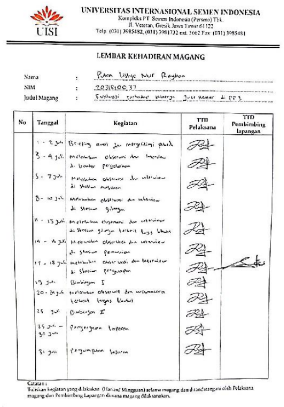 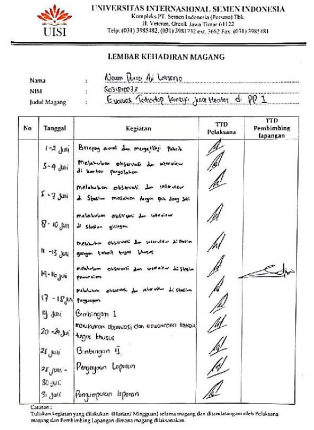 SURAT DITERIMA MAGANG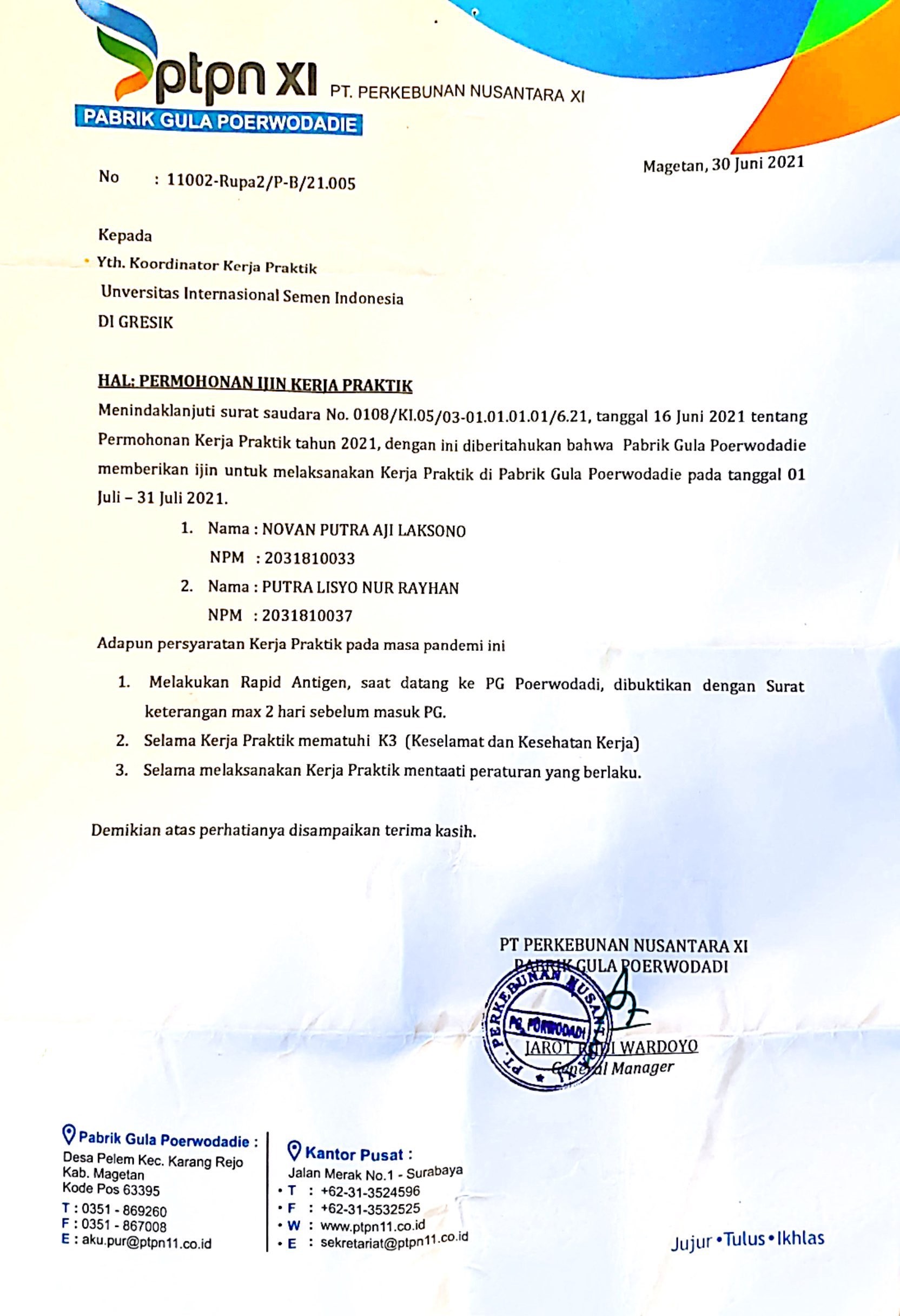 b.Kondisi UmumLuas area: ± 3.931,340 haSumber Sanitasi: Air sungaiTahun pembuatan: 1832Status kepemilikan: BUMNKelas jalan: Jalan lintas provinsiNo.Parameter ujiSatuanPersyaratanPersyaratanNo.Parameter ujiSatuanGKP 1GKP 21.Warna1.1Warna kristalCT4,0 -7,57,6 - 10,01.2Warna larutan (ICUMSA)lU81 - 200201 - 3002.Besar jenis butirmm0,8 - 1,20,8 - 1,23.Susut pengeringan (b/b)%maks 0,1maks 0,14.Polarisasi (°Z, 20°C),”Z”min 99,6min 99,55.Abu konduktiviti (b/b)%maks 0,10maks 0,156.Bahan tambahan pangan6.1Belerang dioksida (SO2)mg/kgmaks 30maks 307Cemaran logam7.1Timbal (Pb)mg/kgmaks 2maks 27.2Tembaga (Cu)mg/kgmaks 2maks 27.3Arsen (As)mg/kgmaks 1maks 1KomposisiJumlah (%)Sukrosa11 – 14Gula pereduksi0,5 – 2Senyawa organic0,15 – 2,0Zat organic0,5 – 2,5Sabut10 – 15Zat warna, malam dan gum7,5 – 15Air60 – 80KomponenKomposisi (%)Hemiselulosa dan pentosan (xilan)8,5Pektin1,5Protein tinggi (albumin)7Protein sederhana (albuminosa dan pentosa)2Asam amino (glisin, asam aspartat,asparagin dan glutamin)25Asam akonitat, oksalat, suksinat,glikolat dan malat13Klorofil, antosianin, sakaretin, dan Tanin17Lilin, lemak, dan sabun17Fosfat, klorida, sulfat, silikat, nitrat dari Na, K, Ca, Mg, Al terutama Fe7Silika2KomponenBahan Padat Terlarut (%)Gula Sukrosa GlukosaFruktosa75 – 9270 – 882,0 – 4,02,0 – 4,0Garam Anorganik Organik3,0 – 4,51,5 – 4,51,0 – 3,0Asam	OrganikAsam Karboksilat Asam Amino1,5 – 5,51,1 – 3,00,5 – 2,5Komponen Organik Non Gula Protein Pati GumLilin, Lemak, Fosfatida0,5 – 0,60,001 – 0,11,3 – 1,60,005 – 0,15Komponen Lainnya3,0 – 5,0NoBahanJenis Analisa1Nira Gilingan 1Brix, pol, HK, suhu, pH2Nira Gilingan 2Brix, pol, HK, suhu3Nira Gilingan 3Brix, pol, HK, suhu4Nira Gilingan 4Brix, pol, HK, suhu5Nira Gilingan 5Brix, pol, HK, suhu6Nira mentah sebelum tersulfiterBrix, pol, HK, suhu, pH7Nira mentah sesudah tersulfiterBrix, pol, HK, suhu, pH8Nira encerBrix, pol, HK, suhu9Nira tapisBrix, pol, HK, suhu10Nira kental tersulfiterBrix, pol, HK, suhu, pH, oBe11Air pengisi ketelpH, kesadaran, kandungan gula12TetesBrix, pol, HK13AmpasPol, ZK14BlotongPol, ZK15Susu KapuroBeTglKapasitas(kw)% NMBerat NM(kw/jam)T uapT konden% brix NM% brixNK921842,692,2584760105,2916795,2916711,749583335702,51021569,1100,7591356,66667107,7083397,7083311,469583335580,8331121474,2100,583390338,75109,0416799,0416711,575833335622,9171222424,4101,416794967,91667107,597,511,491666675672,9171321371,2101,12590306,66667108,2083398,2083311,459166675712,51421542,3101,458391260106,4166796,4166711,4255689,583Total130223,8597,5833542990644,16667584,166769,1708333333981,25Average21703,9799,5972290498,33333107,3611197,3611111,528472225663,542Kapasitas Gilingan PG Poerwodadie per 9-14 Juli: 21703,97 Kw/jamBrix Nira Jernih: 11,52 %% Nira Mentah: 99,59 %Berat Nira Mentah: 90498,33 Kw/jamSuhu Kondensat: 97,3611o CSuhu Uap Bekas: 107oCSpesifikasi Alat-	Spesifikasi Pada ShellSuhu Aliran Masuk Thi (C)Thi (F)Suhu Aliran Keluar Tho( C )Tho (F)Suhu Aliran Nira Masuk Tci ( C )Tci (h)107,3611111225,25901943798,6Suhu Aliran Nira Keluar Tco ( C )Tco (F)(Thi-tci)-(Th0-tco)PenyebutDelta LMTD8017660,36111111,95105630,93767                               0,033	X	90498,3	0,125x0,930829X2,42                               0,036	X	90498,3	0,485X0,930829X2,42